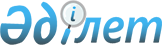 "2005 жылға арналған республикалық бюджет туралы" Қазақстан Республикасы Заңының жобасы туралыҚазақстан Республикасы Үкіметінің 2004 жылғы 31 тамыздағы N 920 қаулысы

      Қазақстан Республикасының Үкiметi қаулы етеді: 

      "2005 жылға арналған республикалық бюджет туралы" Қазақстан Республикасы Заңының жобасы Қазақстан Республикасының Парламентi Мәжiлiсiнiң қарауына енгізiлсiн.       Қазақстан Республикасының 

      Премьер-Министрi 

Жоба    

  Қазақстан Республикасының Заңы  

  2005 жылға арналған республикалық бюджет туралы        1-бап. 2005 жылға арналған республикалық бюджет 1-қосымшаға сәйкес мынадай көлемдерде бекiтiлсiн: 

      1) кiрiстер - 1 123 390 190 мың теңге, оның iшiнде: 

      салықтық түсiмдер - 979 194 188 мың теңге; 

      салықтық емес түсiмдер - 36 938 860 мың теңге; 

      негiзгi капиталды сатудан түсетiн түсiмдер - 12 248 627 мың теңге; 

      ресми трансферттердiң түсiмдерi - 95 008 515 мың теңге; 

      2) шығындар - 1 075 525 346 мың теңге; 

      3) операциялық сальдо - 47 864 844 мың теңге; 

      4) таза бюджеттiк кредит беру - 54 090 076 мың теңге, оның iшiнде: 

      бюджеттiк кредиттер - 64 512 908 мың теңге; 

      бюджеттiк кредиттердi өтеу - 10 422 832 мың теңге; 

      5) қаржы активтерiмен жасалатын операциялар бойынша сальдо - 81 524 768 мың теңге, оның iшiнде: 

      қаржы активтерiн сатып алу - 83 524 768 мың теңге; 

      мемлекеттiң қаржы активтерiн сатудан түсетiн түсiмдер - 2 000 000 мың теңге; 

      6) тапшылық - 87 750 000 мың теңге немесе елдiң жалпы iшкi өнiмiнiң болжамды көлемiнiң 1,5 пайызы; 

      7) бюджет тапшылығын қаржыландыру - 87 750 000 мың теңге. 

       2-бап. 2005 жылға арналған республикалық бюджетте Ресей Федерациясының "Байқоңыр" кешенiн пайдаланғаны үшiн мынадай түсiмдер көзделсiн: 

      15 145 500 мың теңге сомасындағы жалдау ақысы; 

      Ресей Федерациясының әскери полигондарды пайдаланғаны үшiн республикалық бюджеттің кiрiстерiнде көрсетiлген 3 621 750 мың теңге сомасындағы жалдау ақысы, оның: 

      421 440 мың теңгесi ақшалай нысанда түседi; 

      3 200 310 мың теңгесi Қазақстан Республикасы мен Ресей Федерациясының арасындағы Сынақ полигондарын жалға беру туралы шарттарда келiсiлген талаптарға сәйкес жүзеге асырылады және оны 006 "Қару-жарақ, әскери және өзге техниканы, байланыс жүйелерiн жаңғырту, сатып алу және қалпына келтiру" және 011 "Жоғары және жоғары оқу орнынан кейiнгі кәсiби бiлiмдi мамандарды даярлау" республикалық бюджеттік бағдарламалары бойынша шығыстарды көрсете отырып, Қазақстан Республикасының Қорғаныс министрлiгi пайдаланады. 

       3-бап. Шикiзат секторы ұйымдарынан, республикалық бюджетке түсетiн түсiмдердiң 2005 жылға арналған көлемi 2-қосымшаға сәйкес бекiтiлсiн. 

       4-бап. Республикалық меншiктегі және кен өндiру мен өңдеу салаларына жататын мүліктік жекешелендiруден түсетін түсiмдердiң көлемi 3-қосымшаға сәйкес бекiтiлсiн. 

       5-бап. Тиiсті бюджеттің кiрiсiне: 

      бiрыңғай бюджеттік сыныптаманың кiрiстер сыныптамасының "Роялти" коды бойынша - жер қойнауын пайдаланушылардың Жер қойнауын қорғау және минералдық-шикiзат базасын ұдайы молықтыру жөнiндегі республикалық қор алдындағы берешегі, сондай-ақ келiсiм-шарттық аумақтарды геологиялық зерттеуден мемлекет шеккен, жер қойнауын пайдалануға арналған келiсiм-шарттардың негiзiнде осы кен орындарын пайдаланатын жер қойнауын пайдаланушылар өтейтiн тарихи шығындар сомасы; 

      бiрыңғай бюджеттік сыныптаманың кiрiстер сыныптамасының "Әлеуметтiк салық" коды бойынша - бұрын Зейнетақы қорына, Зейнетақы төлеу жөнiндегi мемлекеттік орталыққа, Мiндеттi медициналық сақтандыру қорына, Мемлекеттік әлеуметтік сақтандыру қорына, Жұмыспен қамтуға жәрдемдесу қорына аударылып келген жарналар жөнiндегі берешек, сондай-ақ бұрын Жол қорына түсiп келген автомобиль жолдарын пайдаланушылардың аударымдары; 

      "Өндiрушiлер көтерме саудада сататын, өзі өндiретiн бензин (авиациялық бензиндi қоспағанда)" коды бойынша - бұрын Жол қорына түсiп келген бензиннен алынатын алым бойынша берешек; 

      "Өндiрушiлер көтерме саудада сататын, өзi өндiретiн дизель отыны" коды бойынша - бұрын Жол қорына түсiп келген дизель отынынан алынатын алым жөнiндегi берешек есептелетін болып белгiленсiн. 

       6-бап. Мемлекеттiк әлеуметтiк сақтандыру қорынан төленiп келген, еңбекке уақытша жарамсыздығы, жүктiлігі мен босануы бойынша, бала туылған кезде, жерлеуге жұмыс берушілер есептеген жәрдемақы сомасының көрсетiлген қорға аударымдардың есептелген сомасынан асып түсуi нәтижесiнде 1998 жылғы 31 желтоқсандағы жағдай бойынша жинақталған терiс сальдо ай сайын жалақы қорының 3 пайызы шегiнде әлеуметтiк салық төлеу есебiне есептеледi. 

       7-бап. Облыстық бюджеттерден, Астана және Алматы қалаларының бюджеттерiнен республикалық бюджетке бюджеттiк алып қоюлардың 2005 жылға арналған көлемi 95 008 515 мың теңге сомасында, оның iшiнде: 

      Ақтөбе облысынан - 1 371 334 мың теңге; 

      Атырау облысынан - 28 989 102 мың теңге; 

      Маңғыстау облысынан - 15 989 138 мың теңге; 

      Алматы қаласынан - 45 357 967 мың теңге; 

      Астана қаласынан - 3 300 974 мың теңге болып белгiленсiн. 

       8-бап. 2005 жылғы 1 қаңтардан бастап: 

      1) жалақының ең төменгі мөлшерi - 6 976 теңге; 

      2) зейнетақының ең төменгi мөлшерi - 6 200 теңге; 

      3) Қазақстан Республикасының заңдарына сәйкес зейнетақыларды, жәрдемақыларды және өзге де әлеуметтiк төлемдердi есептеу үшiн, сондай-ақ айыппұл санкцияларын, салықтар мен басқа да төлемдердi қолдану үшiн айлық eceптік көрсеткiш 971 теңге мөлшерiнде белгiленсiн. 

       9-бап. 2005 жылға арналған республикалық бюджетте бала тууға байланысты он бес еселенген айлық есептiк көрсеткiш мөлшерiнде Қазақстан Республикасының Yкiметi белгiлейтiн тәртiппен жүзеге асырылатын бiржолғы мемлекеттiк жәрдемақы төлеуге 3 422 775 мың теңге сомасында шығыстар көзделсiн. 

       10-бап. 2005 жылғы 1 қаңтардан бастап әскери қызметшiлерге (мерзiмдi қызметтегi әскери қызметшiлерден басқа), сондай-ақ Қазақстан Республикасы iшкi iстер органдарының жедел-iздестiру, тергеу және саптық бөлiмшелерiнiң, Мемлекеттiк өртке қарсы қызмет органдарының, Әдiлет министрлiгiнiң қылмыстық-атқару жүйесi органдары мен мекемелерiнiң, қаржы полициясы органдарының қызметкерлерiне тұрғын үйдi ұстау және коммуналдық қызметтер шығыстарын төлеу үшiн ақшалай өтемақының айлық мөлшерi 3 430 теңге сомасында белгiленсiн. 

       11-бап. Республикалық бюджеттен облыстық бюджеттерге берiлетiн субвенциялар мөлшерiнiң сомасы 2005 жылға 133 027 541 мың теңге, оның iшiнде: 

      Ақмола облысына - 13 864 414 мың теңге; 

      Алматы облысына - 15 418 795 мың теңге; 

      Шығыс Қазақстан облысына - 15 469 332 мың теңге; 

      Жамбыл облысына - 15 058 444 мың теңге; 

      Батыс Қазақстан облысына - 7 664 947 мың теңге; 

      Қарағанды облысына - 5 026 153 мың теңге; 

      Қостанай облысына - 9 478 426 мың теңге; 

      Қызылорда облысына - 11 009 439 мың теңге; 

      Павлодар облысына - 1 258 887 мың теңге; 

      Солтүстік Қазақстан облысына - 11 461 369 мың теңге; 

      Оңтүстік Қазақстан облысына - 27 317 335 мың теңге болып белгiленсiн. 

       12-бап. 2005 жылға арналған республикалық бюджетте Қазақстан Республикасы Президентiнiң Жарлығымен бекiтiлетiн 2005 жылға арналған оралмандардың көшiп келу квотасы бойынша келген оралмандардың отбасыларын тұрғын үймен қамтамасыз етуге - 8 044 223 мың теңге және оралмандардың көшiп келуiнiң 1993-1998 жылдарға арналған квотасына енгізiлген және тұрғын үймен қамтамасыз етiлмеген оралмандардың отбасыларына 841 090 мың теңге сомасында қаражат көзделсiн. 

      Көрсетiлген оралмандардың отбасыларына Қазақстан Республикасының Yкiметi белгiлейтiн тәртiппен отбасының бiр мүшесiне жүз еселенген айлық есептiк көрсеткiш есебiнен қаражат бөлiнедi деп белгiленсiн. 

       13-бап. 2005 жылға арналған республикалық бюджетте облыстық бюджеттерге, Астана және Алматы қалаларының бюджеттерiне мынадай мөлшерде: 

      мемлекеттік бiлiм беру ұйымдарының үлгі штаттарын ұстауды қамтамасыз етуге - 2 550 415 мың теңге; 

      жаңадан iске қосылатын бiлiм беру объектiлерiн ұстауға - 2 158 182 мың теңге; 

      арнаулы (түзету) бiлiм беру ұйымдарын арнайы техникалық және қалпына келтiрушi құралдармен қамтамасыз етуге - 202 894 мың теңге; 

      жаңадан iске қосылатын денсаулық сақтау объектiлерiн ұстауға - 89 737 мың теңге; 

      дәрiлiк заттарды, вакциналарды және басқа иммунды биологиялық препараттарды сатып алуға - 4 163 745 мың теңге; 

      Ұлы Отан соғысының мүгедектерi мен қатысушыларына бiржолғы материалдық көмек көрсету үшiн - 1 016 100 мың теңге; 

      Ұлы Отан соғысының мүгедектерi мен қатысушыларының ТМД елдерi бойынша жылына бiр рет темiр жол көлiгімен жол жүруiн қамтамасыз етуге - 116 602 мың теңге; 

      ауданаралық (қалааралық) және iшкi қатынастарда темiр жол жолаушылар тасымалдарын субсидиялауға - 1 107 800 мың теңге; 

      мемлекеттік мекемелер мен қазыналық кәсiпорындардың бiрiншi және екiншi разрядтағы жұмыскерлердiң жалақыларын (ставкаларын) есептеу үшiн коэффициенттердiң мөлшерiн ұлғайтуға - 316 412 мың теңге ағымдағы мақсатты трансферттер көзделгенi ескерiлсiн. 

      Көрсетiлген сомаларды облыстық бюджеттерге, Астана және Алматы қалаларының бюджеттерiне бөлу Қазақстан Республикасы Үкiметiнiң шешiмi негiзiнде жүзеге асырылады. 

       14-бап. 2005 жылға арналған республикалық бюджетте Қазақстан Республикасының бiлiм берудi дамытудың 2005-2010 жылдарға арналған мемлекеттiк бағдарламасын iске асыруға облыстық бюджеттерге, Астана және Алматы қалаларының бюджеттерiне 4 061 200 мың теңге, оның iшiнде: 

      жалпы орта бiлiм беретiн мемлекеттік мекемелердi Интернет желiсiне қосуға және олардың трафигін төлеуге - 500 000 мың теңге; 

      жалпы орта бiлiм беретiн мемлекеттiк мекемелердiң кiтапхана қорларын жаңарту үшiн оқулықтар мен оқу-әдiстемелiк кешендерiн сатып алуға және жеткізуге - 789 300 мың теңге; 

      жалпы орта бiлiм беретiн мемлекеттік мекемелер үшiн лингафондық және мультимедиялық кабинеттер жасауға - 2 023 300 мың теңге; 

      кәсiптiк бастауыш бiлiм беретiн мемлекеттiк мекемелердiң материалдық-техникалық базасын нығайтуға - 286 100 мың теңге; 

      кадрлардың бiлiктілiгiн арттыру облыстық (қалалық) педагогикалық институттарында педагогикалық қызметкерлердi қайта даярлауға және олардың бiлiктiлiгiн арттыруға - 387 500 мың теңге; 

      педагогикалық кадрлардың бiлiктілігін арттыру облыстық (қалалық) институттарының материалдық-техникалық базасын нығайтуға 75 000 мың теңге ағымдағы мақсатты трансферттер көзделгені ескерiлсiн. 

      Көрсетiлген ағымдағы трансферттердi бөлу және оларды пайдаланудың тәртiбiн Қазақстан Республикасының Үкiметi айқындайды. 

       15-бап. 2005 жылға арналған республикалық бюджетте Қазақстан Республикасының денсаулық сақтауды реформалаудың және дамытудың 2005-2010 жылдарға арналған мемлекеттiк бағдарламасын iске асыруға облыстық бюджеттерге, Астана және Алматы қалаларының бюджеттерiне 7 593 325 мың теңге, оның iшiнде: 

      мемлекеттiк тапсырыс шеңберiнде кәсiптiк орта бiлiм беру бойынша оқыту құнын ұлғайту жөнiндегі шығыстарды өтеуге - 95 631 мың теңге; 

      медициналық кадрлардың, сондай-ақ денсаулық сақтау саласындағы менеджерлердiң бiлiктiлiгiн арттыруға және оларды қайта даярлауға - 149 771 мың теңге; 

      5-жасқа дейiнгi балаларды дәрi-дәрмекпен қамтамасыз етуге - 532 285 мың теңге; 

      жүктi әйелдердi құрамында темiр және йоды бар препараттармен қамтамасыз етуге - 736 794 мың теңге; 

      азаматтардың жекелеген санаттарын медициналық алдын-алу тексерулерiн жүзеге асыруға - 847 844 мың теңге; 

      жергілiктi деңгейде денсаулық сақтаудың медициналық ұйымдарын материалдық-техникалық жарақтандыруға - 5 231 000 мың теңге сомасында ағымдағы мақсатты трансферттер көзделгенi ескерiлсiн. 

      Көрсетiлген ағымдағы трансферттердi бөлу және оларды пайдаланудың тәртiбiн Қазақстан Республикасының Үкiметi айқындайды. 

       16-бап. 2005 жылға арналған республикалық бюджетте қалалық телекоммуникация желiлерiнiң абоненттерi болып табылатын, әлеуметтiк жағынан қорғалатын азаматтардың телефон үшiн абоненттiк төлем тарифiнiң көтерiлуiн өтеуге облыстық бюджеттерге, Астана және Алматы қалаларының бюджеттерiне 205 922 мың теңге сомасында ағымдағы мақсатты трансферттер ескерiлсiн. 

      Қазақстан Республикасының Үкiметi облыстар, Астана және Алматы қалалары бөлiнiсiнде телефон үшiн абоненттiк төлем тарифтерiнiң көтерiлуiн өтеуге сомалардың бөлiнуiн белгiлейдi. 

       17-бап. 2005 жылға арналған республикалық бюджетте Шағын қалаларды дамытудың 2004-2006 жылдарға арналған бағдарламасын iске асыруға 300 000 мың теңге, оның iшiнде: 

      экономикасы күйзелiске ұшыраған шағын қалаларды дамытуға облыстық бюджеттерге мақсатты даму трансферттерi - 278 500 мың теңге; 

      экономикасы күйзелiске ұшыраған шағын қалалардың тiршiлiк ету объектiлерiн күрделi жөндеуге облыстық бюджеттерге ағымдағы мақсатты трансферттер - 21 500 мың теңге көзделсiн. 

       18-бап. 2005 жылға арналған республикалық бюджетте Қазақстан Республикасының ауылдық аумақтарын дамытудың 2004-2010 жылдарға арналған мемлекеттік бағдарламасын iске асыру шеңберiнде ауылдың әлеуметтiк инфрақұрылымын дамытуға және нығайтуға 15 000 000 мың теңге, оның iшiнде: 

      ауылдық (селолық) жердiң денсаулық сақтау iсiнде ұтқыр және телемедицинаны дамытуға - 400 000 мың теңге; 

      мақсатты даму трансферттерi: 

      ауылдық елдi мекендердi ауыз сумен қамтамасыз ету объектiлерiн салуға және қайта жаңартуға - 3 000 000 мың теңге; 

      ауылдық (селолық) жердің бiлiм беру объектiлерiн салуға және қайта жаңартуға - 6 000 000 мың теңге; 

      ауылдық (селолық) жердiң денсаулық сақтау объектiлерiн салуға және қайта жаңартуға - 5 600 000 мың теңге сомасында шығындар көзделсiн. 

      2005 жылы республикалық бюджет қаражатының есебiнен салуға және қайта жаңартуға жататын ауылдық (селолық) жердiң бiлiм беру, денсаулық сақтау және ауыз сумен қамтамасыз ету объектiлерiнiң тiзбесiн Қазақстан Республикасының Үкiметi белгiлейдi. 

       19-бап. 2005 жылға арналған республикалық бюджетте қалалық және облыс орталықтарында бiлiм беру мен денсаулық сақтаудың аса маңызды объектiлерiн салуға облыстық бюджеттерге, Астана және Алматы қалаларының бюджеттерiне 5 000 000 мың теңге сомасында мақсатты даму трансферттерi көзделсiн. 

      2005 жылы республикалық бюджет қаражатының есебiнен салуға және қайта жаңартуға жататын қалалардағы және облыс орталықтарындағы бiлiм беру мен денсаулық сақтаудың аса маңызды объектiлерiнiң тiзбесiн Қазақстан Республикасының Үкiметi белгiлейдi. 

       20-бап. Қазақстан Республикасы Ауыл шаруашылығы министрлігінiң ауыл шаруашылығын дамытуды мемлекеттiк қолдауға арналған шығыстарының құрамында 7 567 803 мың теңге, оның iшiнде Қазақстан Республикасы Үкiметiнiң шешiмдерiмен белгiленетiн тәртiппен мыналарға байланысты iс-шараларды қаржыландыруға: 

      тұқым шаруашылығын дамытуды қолдауға - 921 470 мың теңге; 

      асыл тұқымды мал шаруашылығын дамытуды қолдауға - 1 489 122 мың теңге; 

      өндiрiлетiн ауыл шаруашылығы дақылдарының шығымдылығы мен сапасын арттыруды қолдауға - 1 200 000 мың теңге; 

      ауыл шаруашылығы тауарларын өндiрушiлерге су жеткiзу жөнiнде көрсетiлетiн қызметтер құнын субсидиялауға - 583 980 мың теңге; 

      өсiмдiк шаруашылығындағы сақтандыруды қолдауға - 2 000 000 мың теңге; 

      екiншi деңгейдегi банктер ауыл шаруашылығы өнiмдерiн қайта өңдейтiн кәсiпорындарға олардың айналым қаражатын толықтыруға беретiн кредиттер бойынша сыйақы (мүдде) ставкасын субсидиялауға - 1 000 000 мың теңге; 

      ауыл шаруашылығы жануарларының саны аз және жойылып бара жатқан тұқымдарының, түрлерi мен топтарының тектiк қорын сақтауға және қалпына келтiруге - 66 000 мың теңге; 

      ауыл шаруашылығы техникасының лизингі бойынша сыйақы (мүдде) ставкасын өтеуге - 237 292 мың теңге; 

      ауыл шаруашылығы өнiмдерiн қайта өңдейтiн кәсiпорындарға арналған жабдықтар лизингi бойынша сыйақы (мүдде) ставкасын өтеуге - 69 939 мың теңге көзделсiн. 

       21-бап. 2005 жылға арналған республикалық бюджетте Қазақстан Республикасының Ұлттық қорына берiлетiн ресми трансферттер 12 881 986 мың теңге сомасында көзделсiн. 

       22-бап. Қазақстан Республикасы Үкiметiнiң 2005 жылға арналған резервi 10 258 913 мың теңге, оның iшiнде: 

      төтенше резерв - 6 599 600 мың теңге; 

      шұғыл шығындарға арналған резерв - 3 059 313 мың теңге, оның iшiнде Қазақстан Республикасы Үкiметiнiң, орталық мемлекеттік органдардың сот шешiмдерi бойынша мiндеттемелерiн орындау бойынша 230 913 мың теңге; 

      облыстық бюджеттердiң, республикалық маңызы бар қалалардың, астананың бюджеттерiнiң кассалық алшақтығын жабуға арналған резерв - 600 000 мың теңге сомасында бекiтiлсiн. 

       23-бап. 2005 жылға арналған республикалық бюджетте бұрынғы жылдардың мiндеттемелерiн орындауға 1 240 605 мың теңге, оның iшiнде: 

      Қазақстан Республикасының Iшкi iстер министрлiгiне жүргізушi куәлiктерiн, құжаттарын және көлiк құралдарын мемлекеттiк тiркеу үшін тiркеу нөмiрi белгiлерiн жасауға - 597 986 мың теңге; 

      Қазақстан Республикасының Сыртқы iстер министрлігіне Қазақстан Республикасының меншігіне шетелден жылжымайтын мүлiктi сатып алуға - 201 894 мың теңге; 

      Қазақстан Республикасының Әдiлет министрлігіне Қазақстан Республикасы азаматтарының жеке куәлiктерiн жасауға - 233 500 мың теңге; 

      Қазақстан Республикасының Еңбек және халықты әлеуметтiк қорғау министрлігіне Семей ядролық сынақ полигонында ядролық сынақтар салдарынан зардап шеккен азаматтардың зейнетақыларына үстемеақылар төлеуге - 200 000 мың теңге; 

      Қазақстан Республикасының Мемлекеттік материалдық резервтер жөнiндегі агенттігiне 2002 жылы жұмылдыру тапсырмалары болған және жұмылдыру резервiнiң материалдық құндылықтарының сақталуын жүзеге асырған ұйымдарға қызметтерiне ақы төлеуге - 7 225 мың теңге көзделсiн. 

       24-бап. 2005 жылға арналған республикалық бюджетте мемлекеттiк коммуналдық тұрғын үй қорының тұрғын үй құрылысына арнап облыстық бюджеттерге, Астана және Алматы қалаларының бюджеттерiне 6 300 000 мың теңге сомасында мақсатты трансферттер көзделгенi ескерілсiн. 

      Аталған трансферттердi бөлу және оларды пайдаланудың тәртiбiн Қазақстан Республикасының Үкiметi айқындайды. 

       25-бап. 2005 жылға арналған республикалық бюджетте Қазақстан Республикасының Үкiметi айқындайтын тәртiппен тұрғын үй саясатын iске асыру шеңберiнде тұрғын үй құрылысына арналған сыйақының (мүдденiң) нөлдiк ставкасы бойынша облыстық бюджеттерге, Астана және Алматы қалаларының бюджеттерiне кредит беруге 42 000 000 мың теңге көзделсiн. 

       26-бап. 2005 жылға арналған республикалық бюджетте тұрғын үй құрылыс жинағына салымдар бойынша сыйақылар төлеуге 270000 мың теңге сомасында қаражат көзделсiн. 

       27-бап. 2005 жылға арналған республикалық бюджетте "Тұрғынүйқұрылысбанк" жабық акционерлiк қоғамы арқылы алынған жеңiлдiктi тұрғын үй кредиттерi қарыз алушыларының 2004 жылғы төлемдерi бойынша бағамдық айырманы төлеуге 47 707 мың теңге көзделсiн. 

       28-бап. 2005 жылға арналған республикалық бюджетте "Қазақстандық ипотекалық компаниясы" акционерлік қоғамының акцияларын сатып алуға 2 500 000 мың теңге көзделсiн. 

       29-бап. 2005 жылға арналған республикалық бюджетте "Маңғышлақ атом энергиясы комбинаты" республикалық мемлекеттiк кәсiпорнының мүлiк кешенiн сатып алу нәтижесiнде туындаған салықтық мiндеттемелерін өтеу және оның негiзгi қорларын рыноктық құн деңгейiне дейiн қайта бағалау үшiн "Қазатомөнеркәсiп" ұлттық атом компаниясы" акционерлік қоғамының жарғылық капиталын ұлғайтуға 4 471 118 мың теңге, оның iшiнде: 

      резидент зиянды тұлғалардан алынатын корпорациялық табыс салығы бойынша - 4 222 537 мың теңге; 

      Қазақстан Республикасының аумағында өндiрiлген тауарларға, атқарылған жұмыстар мен көрсетiлген қызметтерге салынатын қосымша құн салығы бойынша - 248 581 мың теңге көзделсiн. 

       30-бап. Қазақстан Республикасының Мемлекеттiк материалдық резервтер жөнiндегi агенттiгінiң шығындары құрамында мемлекеттiк материалдық резервтi қалыптастыру мен сақтауға 5 984 991 мың теңге, оның iшiнде: 

      рынокқа реттеушi ықпал ету үшiн дизель отынының нормативтен тыс қорын мақсатты сатып алуға - 3 719 300 мың теңге. Дизель отынының нормативтен тыс қорын өткiзуден түскен қаражат республикалық бюджет кiрiсiне есептеледi. 

      Жаңалау мақсатында шығарылған материалдық құндылықтарды сатудан түскен сомаларды республикалық бюджеттің кiрiстерiнде көрсете отырып, мемлекеттік материалдық резервтiң материалдық құндылықтарын жаңалауға - 2 265 691 мың теңге сомасында қаражат көзделгенi ескерiлсiн. 

      Қазақстан Республикасының Мемлекеттiк материалдық резервтер жөнiндегi агенттігінiң мемлекеттік материалдық резервтiң нормативтен тыс дизель отыны қорын сатып алу тәртiбiн Қазақстан Республикасының Yкiметi белгiлейдi. 

       31-бап. 2005 жылғы 1 қаңтардан бастап Қазақстан Республикасының заңдарына сәйкес 2005 жылғы 1 қаңтардағы жағдай бойынша таратылған заңды тұлғаларға Қазақстан Республикасы Yкiметi айқындайтын заңды тұлғалардың тiзбесi мен берешектер көлемi бойынша мемлекеттік кепiлдiктер бойынша мiндеттемелердi орындауға бөлiнген кредиттер мен қаражаттар жөнiндегi Қазақстан Республикасы Үкiметiнiң талаптары тоқтатылатын болып белгiленсiн. 

       32-бап. 2005 жылға арналған республикалық бюджетте мемлекет кепiлдiк берген қарыздарды өтеу және оларға қызмет көрсету үшiн 7 958 123 мың теңге көзделсiн. 

       33-бап. 2005 жылы Қазақстан Республикасының мемлекеттiк кепiлдiктерiн беру лимитi 13 170 000 мың теңге мөлшерiнде белгіленсiн. 

       34-бап. 2005 жылғы 31 желтоқсандағы жағдай бойынша үкiметтік борыш лимитi 750 000 000 мың теңге мөлшерiнде белгіленсiн. 

       35-бап. 2005 жылға арналған республикалық бюджеттi дамытудың бюджеттік бағдарламаларының тiзбесi бюджеттік инвестициялық жобаларды (бағдарламаларды) iске асыруға және 4-қосымшаға сәйкес заңды тұлғалардың жарғылық капиталын қалыптастыруға немесе ұлғайтуға бағытталатын бюджеттiк бағдарламаларға бөлiне отырып, бекiтілсiн. 

       36-бап. 2005 жылға арналған республикалық бюджеттi атқару процесiнде секвестрлеуге жатпайтын республикалық бюджеттік бағдарламалардың тiзбесi 5-қосымшаға сәйкес бекiтiлсiн. 

      2005 жылға арналған жергiлiктi бюджеттердiң атқарылуы процесiнде 6-қосымшаға сәйкес жергiлiктi бюджеттік бағдарламалар секвестрлеуге жатпайды деп белгіленсiн. 

       37-бап. Осы Заң 2005 жылдың 1 қаңтарынан бастап енгізіледі.       Қазақстан Республикасының 

      Президенті 

"2005 жылға арналған      

республикалық бюджет туралы"  

Қазақстан Республикасының    

2004 жылғы   желтоқсандағы    

N   Заңына             

1-қосымша             2005 жылға арналған республикалық бюджет ___________________________________________________________________ 

Санаты                     Атауы                        2005 жыл 

  Сыныбы 

    Ішкi сыныбы 

___________________________________________________________________ 

   1                         2                              3 

___________________________________________________________________ 

          І. Кірістер                                   1123390190 

1         Салықтық түсiмдер                              979194188 

  01      Табыс салығы                                   417030537 

    1     Корпоративтік табыс салығы                     417030537 

  05      Тауарларға, жұмыстарға және қызметтер          501546203 

          көрсетуге салынатын iшкi салықтар 

    1     Қосылған құн салығы                            326777281 

    2     Акциздер                                         9260692 

    3     Табиғи және басқа ресурстарды пайдаланғаны     164971233 

          үшін түсетiн түсiмдер 

    4     Кәсiпкерлік және кәсiби қызметтi жүргiзгенi       536997 

          үшiн алынатын алымдар 

  06      Халықаралық сауда мен сыртқы операцияларға      54894700 

          салынатын салықтар 

    1     Кеден төлемдерi                                 48642600 

    2     Халықаралық сауда мен операцияларға салынатын    6252100 

          басқа да салықтар 

  07      Басқа да салықтар                                  96513 

    1     Басқа да салықтар                                  96513 

  08      Заңдық мәндi іс-әрекеттердi жасағаны үшiн        5626235 

          және (немесе) оған уәкiлеттiгi бар мемлекеттiк 

          органдардың немесе лауазымды адамдардың 

          құжаттар бергенi үшiн алынатын мiндеттi төлемдер 

    1     Мемлекеттiк баж                                  5626235 

2         Салықтық емес түсiмдер                          36938860 

  01      Мемлекет меншігінен түсетін түсімдер            28152369 

    1     Мемлекеттік кәсіпорынның таза кірісі 

          бөлігіндегі түсімдер                              628000 

    3     Мемлекет меншігіндегі акциялардың 

          мемлекеттік пакетіне дивидендтер                 4775500 

    5     Мемлекет меншігіндегі мүлікті жалға беруден 

          түсетін кірістер                                18977250 

    6     Бюджет қаражатын банк шоттарына орналастырғаны 

          үшін сыйақылар (мүдделер)                         802975 

    7     Мемлекеттік бюджеттен берілген кредиттер 

          бойынша сыйақылар (мүдделер)                     1402243 

    8     Қазақстан Республикасының Үкіметі мемлекеттік     146150 

          кепілдіктер бойынша ақы төленген талаптарға 

          сыйақылар (мүдделер) 

    10    Мемлекеттік меншіктен түсетін өзге де кірістер   1420251 

  02      Мемлекеттік бюджеттен қаржыландырылатын 

          мемлекеттік мекемелердің тауарларды 

          (жұмыстарды, қызметтер көрсетуді) өткізуінен 

          түсетін түсімдер                                 3886828 

    1     Мемлекеттік бюджеттен қаржыландырылатын 

          мемлекеттік мекемелердің тауарларды 

          (жұмыстарды, қызметтер көрсетуді) 

          өткізуінен түсетін түсімдер                      3886828 

  03      Мемлекеттік бюджеттен қаржыландырылатын 

          мемлекеттік мекемелер ұйымдастыратын 

          мемлекеттік сатып алу өткізуден түсетін 

          ақша түсімдері                                     11995 

    1     Мемлекеттік бюджеттен қаржыландырылатын 

          мемлекеттік мекемелер ұйымдастыратын 

          мемлекеттік сатып алу өткізуден түсетін 

          ақша түсімдері                                     11995 

  04      Мемлекеттік бюджеттен қаржыландырылатын, 

          сондай-ақ Қазақстан Республикасы Ұлттық 

          Банкінің бюджеттен (шығыстар сметасынан) 

          ұсталатын және қаржыландырылатын мемлекеттік 

          мекемелер салатын айыппұлдар, өсімпұлдар, 

          санкциялар, өндіріп алулар                       1526167 

    1     Мемлекеттік бюджеттен қаржыландырылатын, 

          сондай-ақ Қазақстан Республикасы Ұлттық 

          Банкінің бюджеттен (шығыстар сметасынан) 

          ұсталатын және қаржыландырылатын мемлекеттік 

          мекемелер салатын айыппұлдар, өсімпұлдар, 

          санкциялар, өндіріп алулар                       1526167 

  05      Гранттар                                         1611779 

    2     Қаржылық көмек                                   1611779 

  06      Басқа да салықтық емес түсімдер                  1749722 

    1     Салыққа жатпайтын басқа да түсімдер              1749722 

3         Негізгі капиталды сатудан түсетін түсімдер      12248627 

  01      Мемлекеттік мекемелерге бекітілген 

          мемлекеттік мүлікті сату                           55222 

    1     Мемлекеттік мекемелерге бекітілген 

          мемлекеттік мүлікті сату                           55222 

  02      Мемлекеттiк материалдық резервтегі тауарлар 

          сату                                            12193373 

    1     Мемлекеттiк материалдық резервтегі тауарлар 

          сату                                            12193373 

  03      Жердi және материалдық емес активтердi сату           32 

    2     Материалдық емес активтердi сату                      32 

4         Ресми трансферттерден түсетін түсімдер          95008515 

  01      Төмен тұрған мемлекеттiк басқару                95008515 

          органдарынан алынатын трансферттер 

    1     Облыстық бюджеттерден, Астана және Алматы       95008515 

          қалаларының бюджеттерiнен алынатын трансферттер 

____________________________________________________________________ ____________________________________________________________________ 

Функционалдық топ                                        2005 жыл 

   Әкімші                  Атауы 

       Бағдарлама 

____________________________________________________________________ 

        1                    2                               3 

____________________________________________________________________ 

           IІ. Шығындар                                 1075525346 

01         Жалпы сипаттағы мемлекеттiк қызметтер          65776178 

           көрсету 

  101      Қазақстан Республикасы Президентінiң             878877 

           Әкiмшілігі 

      001  Мемлекет Басшысының қызметінің жұмыс             746953 

           істеуін қамтамасыз ету 

      002  Мемлекеттiң iшкi және сыртқы саясатының           66064 

           стратегиялық аспектілерiн болжамды-талдамалық 

           жағынан қамтамасыз ету 

      003  Мұрағат қорының, баспа басылымдарының            65860 

           сақталуын қамтамасыз ету және оларды арнайы 

           пайдалану 

   102     Қазақстан Республикасы Парламентiнiң            2368613 

           Шаруашылық басқармасы 

      001  Қазақстан Республикасы Парламентiнiң            2357177 

           қызметін қамтамасыз ету 

      002  Заң жобалары мониторингінің автоматтан.           11436 

           дырылған жүйесін құру 

   104     Қазақстан Республикасы Премьер-Министрiнiң      1027555 

           Кеңсесi 

      001  Қазақстан Республикасы Премьер-Министрiнiң      1027555 

           қызметін қамтамасыз ету 

   106     Адам құқықтары жөніндегі ұлттық орталық           24029 

      001  Адам құқықтары жөніндегі уәкілдің                 24029 

           қызметін қамтамасыз ету 

   201     Қазақстан Республикасының Ішкі iстер              11294 

           министрлiгi 

      002  Елдің қоғамдық тәртіп саласындағы саяси           11294 

           мүдделерiн қамтамасыз ету 

   204     Қазақстан Республикасының Сыртқы iстер         12069664 

           министрлiгi 

      001  Сыртқы саяси қызметті қамтамасыз ету            7961863 

      002  Халықаралық ұйымдарға және басқа да             1541078 

           халықаралық органдарға қатысу 

      003  Мемлекеттiк шекараны делимитациялау және         191891 

           демаркациялау 

      004  Қазақстан Республикасының Сыртқы істер           283000 

           министрлігі объектілерін салу және қайта 

           жаңарту 

      005  Шетелдік іссапарлар                              605429 

      008  Шетелдегі дипломатиялық өкілдіктердің арнайы,    100965 

           инженерлік-техникалық және нақты қорғалуын 

           қамтамасыз ету 

      009  Қазақстан Республикасының дипломатиялық         1385438 

           өкілдіктерін орналастыру үшін шетелде 

           қозғалмайтын мүлік объектілерін сатып алу 

           және салу 

   217     Қазақстан Республикасының Қаржы министрлiгi    17610471 

      001  Мемлекеттік бюджеттің атқарылуын және оның     14161883 

           атқарылуына бақылауды қамтамасыз ету 

      002  Инвестициялық жобалардың аудитін жүзеге асыру     19529 

      003  Тарату және банкроттық рәсімдерді жүргізу         75204 

      004  Акциздік және есептеу-бақылау маркаларын          70559 

           басып шығару 

      005  Жекелеген негіздемелер бойынша республикалық      82581 

           меншікке түскен мүлікті бағалау, сақтау 

           және сату 

      007  Қазақстан Республикасы Қаржы министрлігі        1681477 

           органдарының ақпараттық жүйелерін құру және 

           дамыту 

      008  Мемлекеттік органдар үшін автомашиналар          355934 

           паркін жаңарту 

      015  Сенімді тұлғалардың (агенттердің)                500000 

           қызметтеріне ақы төлеу 

      016  Жекешелендiру, мемлекеттік мүлiктi басқару,      257807 

           жекешелендiруден кейiнгi қызмет және 

           осымен әрі кредит беруге байланысты дауларды 

           реттеу, кредиттер және мемлекеттік 

           кепiлдiктер бойынша мiндеттемелердi орындау 

           есебiнен алынған немесе өндiрiп алынған мүлiктi 

           есепке алу, сақтау 

      017  "Министрліктер үйі" ғимаратын күтіп ұстау және   257807 

           сақтандыру 

      019  Жеңілдікті тұрғын үй кредиттері бойынша           47707 

           бағамдық айырманы төлеу 

      023  Акцияларының мемлекеттік пакеттері республика.    84725 

           лық меншіктегі акционерлік қоғамдардың 

           жарғылық капиталдарының ең төменгі мөлшерін 

           қамтамасыз ету 

      024  Тұрғын үй құрылыс жинақ салымдары бойынша        270000 

           сыйлықақылар төлеу 

   220     Қазақстан Республикасының Экономика және         786351 

           бюджеттiк жоспарлау министрлігі 

      001  Стратегиялық, индикативтік және бюджеттік        442885 

           жоспарлау саласында уәкілетті органның 

           жұмысын қамтамасыз ету 

      002  Мемлекеттiк басқарудың ахуалдық жүйесiн құру      25000 

      003  Қазақстан Республикасы Экономика және             32718 

           бюджеттiк жоспарлау министрлiгiнің 

           ақпараттық жүйесін құру 

      005  Жұмылдыру әзірлігі                                19113 

      010  Қазақстан Республикасының егемен кредиттік        23071 

           рейтингін қайта қарау мәселелері бойынша 

           халықаралық рейтингілік агенттіктерімен өзара 

           іс-қимыл жасау 

      011  Әлеуметтік-экономикалық дамудың талдамалық       242064 

           зерттеулері 

      013  Қазақстан Республикасының Индустриялық-            1500 

           инновациялық дамуы стратегиясын іске 

           асыру барысында сыртқы бағалау жүргізу 

   225     Қазақстан Республикасының Бiлiм және ғылым      6664033 

           министрлiгi 

      002  Iргелi және қолданбалы ғылыми зерттеулер        6462494 

      005  Ғылыми объектілерді салу және қайта құру         126638 

      007  Мемлекеттік сыйлықтар және стипендиялар           74901 

   406     Республикалық бюджеттiң атқарылуын бақылау       192570 

           жөніндегі есеп комитетi 

      001  Республикалық бюджеттің атқарылуын бақылауды     182893 

           қамтамасыз ету 

      002  Қаржы бақылау объектiлерi бойынша деректердің 

           ақпараттық базасын құру және дамыту                9677 

   603     Қазақстан Республикасының Ақпараттандыру және   1867483 

           байланыс жөніндегі агенттігі 

      001  Ақпараттандыру және байланыс саласындағы         154327 

           уәкілетті органның қызметін қамтамасыз ету 

      003  Ақпараттандыру және байланыс саласындағы          27720 

           қолданбалы ғылыми зерттеулер 

      005  Мемлекеттік деректер базаларын құру              463244 

      007  Мемлекеттік органдардың электрондық құжат        401836 

           айналымның бірыңғай жүйесін құру 

      008  Мемлекеттік органдардың ақпараттық               216800 

           инфрақұрылымын құру 

      010  Ведомствоаралық ақпараттық жүйелердің            250920 

           жұмыс істеуін қамтамасыз ету 

      015  Ақпарат және байланыс объектілерін салу және     352636 

           қайта жаңарту 

   606     Қазақстан Республикасының Статистика            2618162 

           жөніндегі агенттігi 

      001  Статистика саласындағы уәкілетті органның       1960967 

           қызметін қамтамасыз ету 

      002  Республиканың әлеуметтiк-экономикалық жағдайы    622141 

           туралы ақпараттық-статистикалық 

           деректер базасын құру 

      003  Мемлекеттік статистика органдарының ақпараттық    12000 

           жүйелерiн құру 

      004  Мемлекеттiк статистика саласындағы қолданбалы     23054 

           ғылыми зерттеулер 

   608     Қазақстан Республикасының Мемлекеттiк қызмет     238581 

           iстерi жөнiндегi агенттiгi 

      001  Мемлекеттiк қызмет саласындағы уәкілетті         124692 

           органның қызметін қамтамасыз ету 

      002  Республиканың мемлекеттiк қызмет кадрларын        67222 

           ақпараттандыру және тестілеу жүйесiнiң 

           жұмыс iстеуi 

      003  Мемлекеттік басқару және мемлекеттік қызмет        5000 

           саласындағы қолданбалы ғылыми-зерттеулер 

      006  Мемлекеттік қызметшілерді шетелдерде              41667 

           біліктілігін арттыру 

   610     Қазақстан Республикасының Мемлекеттiк сатып алу  191095 

           жөнiндегi агенттiгi 

      001  Мемлекеттiк сатып алу саласындағы уәкілетті      142195 

           органның қызметін қамтамасыз ету 

      002  Қазақстан Республикасының Мемлекеттiк сатып алу   48900 

           жөнiндегі агенттiгiнiң ақпараттық жүйелерiн 

           құру 

   619     Қазақстан Республикасының Кедендiк бақылау     10922840 

           агенттiгi 

      001  Кеден ісі саласындағы уәкілетті органның        7386061 

           қызметін қамтамасыз ету 

      002  "КААЖ" кедендiк ақпараттық жүйесiн дамыту        256000 

      003  "Электрондық кеден" ақпараттық жүйесін құру      500000 

      004  Кедендiк бақылау және кедендік инфрақұрылым     2732394 

           объектілерін салу 

      104  Нашақорлыққа және есірткі бизнесіне қарсы күрес   48385 

   637     Қазақстан Республикасының Конституциялық Кеңесi  104653 

      001  Қазақстан Республикасының Конституциялық         104653 

           Кеңесiнің қызметін қамтамасыз ету 

   690     Қазақстан Республикасының Орталық сайлау        2245130 

           комиссиясы 

      001  Сайлау өткiзуді ұйымдастыру                      331930 

      002  "Сайлау" автоматтандырылған ақпараттық          1913200 

           жүйесін құру 

   694     Қазақстан Республикасы Президентінің Іс         5954777 

           басқармасы 

      001  Мемлекет Басшысының, Премьер-Министрдің және    5569808 

           мемлекеттік органдардың басқа да лауазымды 

           тұлғаларының қызметін қамтамасыз ету 

      009  Мемлекеттiк органдар үшiн автомашиналар паркiн   384969 

           жаңарту 

02         Қорғаныс                                       69441269 

   208     Қазақстан Республикасының Қорғаныс министрлiгi 54706467 

      001  Қарулы Күштердің жеке құрамын, қару-жарақта.   32306961 

           рын, әскери және өзге техникаларын, жабдық. 

           тарын, жануарларын және инфрақұрылымын ұстау 

      002  Қарулы Күштер қызметінің негізгі түрлерін       8217018 

           қамтамасыз ету 

      003  Қарулы Күштердің ақпараттық жүйелерін құру       536612 

      004  Қарулы Күштердің инфрақұрылымын дамыту          3300078 

      005  Дарынды балаларды оқыту және тәрбиелеу           159986 

      006  Қару-жарақты, әскери және өзге техниканы,       5308282 

           байланыс жүйелерін жаңғырту, сатып алу 

      007  Полигондарды жалға беру туралы мемлекетаралық   2765340 

           келісім-шартына сәйкес қару-жарақ пен әскери 

           техниканы жеткізу және жөндеу 

      008  Қорғаныстық сипатындағы қолданбалы ғылыми         87001 

           зерттеулер мен тәжірибе-конструкторлық 

           жұмыстар 

      015  Әскерге шақырылғанға дейінгілерді әскери-        130000 

           техникалық мамандықтар бойынша дайындау 

      016  Қарулы Күштерді материалдық-техникалық          1814724 

           қамтамасыз ету 

      017  ТМД-ға мүше мемлекеттерiнің сыртқы                80465 

           шекараларын қорғау мүддесiндегі шекара 

           әскерлерi мен жүктерін қамтамасыз ету 

           үшін мемлекетаралық әскери тасымалдаулар 

   308     Қазақстан Республикасының Төтенше жағдайлар    12990729 

           жөнiндегi агенттiгi 

      001  Төтенше жағдайларды ескерту және жою            2374957 

           саласындағы уәкілетті органның қызметін 

           қамтамасыз ету 

      002  Табиғи және техногендiк сипаттағы төтенше      10115537 

           жағдайларды жоюды ұйымдастыру 

      003  Төтенше жағдайлардан қорғау объектілерін салу    483400 

           мен қайта жаңарту 

      004  Өрт қауiпсiздiгi саласында сынақтарды талдау       7377 

           және жүргiзу 

      007  Мемлекеттік органдар мен мекемелер мамандарын      9458 

           төтенше жағдай ахуалында іс-әрекет жасауға 

           дайындау 

   678     Қазақстан Республикасының Республикалық ұланы   1744073 

      001  Қорғалатын адамдардың қауiпсiздiгiн             1179474 

           қамтамасыз етуге және салтанатты рәсiмдерді 

           орындауға қатысу 

      002  Республикалық ұлан объектілерінің құрылысын      564599 

           салу 

03         Қоғамдық тәртіп және қауіпсіздік              109320924 

   104     Қазақстан Республикасы Премьер-Министрінің       321257 

           Кеңсесі 

      002  Мемлекеттік органдарда ақпараттық қауіпсіздікті   91236 

           ұйымдастыру және қамтамасыз ету 

      003  Мемлекеттiк мекемелерді фельдъегерлік байланыс.  230021 

           пен қамтамасыз ету 

   201     Қазақстан Республикасының Ішкі iстер           33851952 

           министрлiгi 

      001  Республикалық деңгейде қоғамдық тәртiптi       28416640 

           қорғау және қоғамдық қауiпсiздiктi 

           қамтамасыз ету 

      003  Қылмыстық процеске қатысатын адамдардың          106094 

           құқықтары мен бостандықтарын қорғауды 

           қамтамасыз ету 

      004  Арнайы және әскери тасымалдар                     52286 

      007  Қоғамдық тәртіп және қоғамдық қауіпсіздік        159914 

           объектілерінің құрылысын салу, қайта жаңарту 

      008  Ішкі істер органдарының ақпараттық жүйелерін     114630 

           құру 

      009  3-мемлекеттік жоба                              1000000 

      016  Жүргiзушi куәлiктерiн, көлiк құралдарын         2226552 

           мемлекеттiк тiркеу үшiн қажет құжаттарды және 

           нөмiр белгiлерiн дайындау 

      017  Қазақстан Республикасы Iшкi iстер                576236 

           министрлiгiнiң iшкi әскерлерi әскери 

           бөлiмдерiнiң жауынгерлiк дайындығын арттыру 

      018  Қазақстан Республикасына келетін шетелдік         11000 

           азаматтарды көші-қон карточкалармен 

           қамтамасыз ету 

      104  Нашақорлыққа және есірткі бизнесіне қарсы күрес  327599 

      110  Терроризмге және экстремизм мен сепаратизмнің    861001 

           басқа да көріністеріне қарсы күрес 

   221     Қазақстан Республикасының Әділет министрлігі   18821439 

      001  Мемлекеттің қызметін құқықтық қамтамасыз ету    3312877 

      002  Сот сараптамаларын жүргiзу                       585544 

      003  Сотталғандарды ұстау                            9903893 

      004  Қылмыстық-атқару жүйесi объектілерін салу       1674300 

           және қайта жаңарту 

      005  Сотта адвокаттардың заңгерлік көмек көрсетуі     120715 

      006  Құқықтық насихат                                  71501 

      008  Әділет органдарында ақпараттық жүйе құру          30400 

      009  Қылмыстық-атқару жүйесінің ақпараттық              5000 

           жүйесін құру 

      011  Түзету мекемелерінде СПИД індетіне қарсы           3000 

           іс-әрекет 

      012  Тергеу-тұтқынға алынған адамдарды ұстау         2156498 

      013  Тергеу изоляторларында СПИД індетіне қарсы         1000 

           іс-қимыл 

      015  Қазақстан Республикасы азаматтарының             930808 

           төлқұжаттары мен жеке куәліктерін дайындау 

      104  Нашақорлыққа және есiрткi бизнесiне қарсы күрес   25903 

   410     Қазақстан Республикасының Ұлттық қауiпсiздiк   37664550 

           комитеті 

      001  Ұлттық қауiпсiздiктi қамтамасыз ету            34500550 

      002  Ұлттық қауіпсіздік жүйесін дамыту бағдарламасы  3164000 

   501     Қазақстан Республикасының Жоғарғы Соты          8709946 

      001  Сот жүйесі органдарының қызметін қамтамасыз ету 8497446 

      002  Қазақстан Республикасы сот жүйесi органдарының    82500 

           бiрыңғай автоматтандырылған ақпараттық-талдау 

           жүйесін құру 

      004  Судьяларды тұрғын үймен қамтамасыз ету           130000 

   502     Қазақстан Республикасының Бас прокуратурасы     5398062 

      001  Қазақстан Республикасында заңдардың және заңға  5194224 

           тәуелді актілердің дәлме-дәл және бірізді 

           қолданылуына жоғары қадағалауды іске асыру 

      002  Қылмыстық және жедел есеп жүргiзу жөніндегі        1838 

           мемлекетаралық ақпараттық өзара іс-қимыл 

      003  Қазақстан Республикасының Бас прокуратурасының   202000 

           Құқықтық статистика және арнайы есепке алу 

           жөніндегі комитетінің ақпараттық жүйесiн құру 

   618     Қазақстан Республикасының Экономикалық және     3335691 

           сыбайлас жемқорлық қылмысқа қарсы күрес 

           жөніндегі агенттiгi (қаржы полициясы) 

      001  Экономикалық және сыбайлас жемқорлық қылмысқа   3201402 

           қарсы күрес қызметін қамтамасыз ету       

      002  Қылмыстық процеске қатысатын адамдардың           47342 

           құқықтары мен бостандықтарын қорғауды 

           қамтамасыз ету 

      003  Қазақстан Республикасы Экономикалық және          80647 

           сыбайлас жемқорлық қылмысқа қарсы күрес 

           жөніндегі агенттiгiнің бiрыңғай 

           автоматтандырылған ақпараттық-телекоммуни. 

           кациялық жүйесiн құру 

      104  Нашақорлыққа және есiрткi бизнесiне қарсы күрес    6300 

   678     Қазақстан Республикасының Республикалық ұланы     75000 

      110  Терроризмге және экстремизм мен сепаратизмнің     75000 

           басқа да көріністеріне қарсы күрес 

   680     Қазақстан Республикасы Президентінің Күзет      1143027 

           қызметі 

      001  Мемлекет басшылары мен жекелеген лауазымды      1143027 

           тұлғалардың қауіпсіздігін қамтамасыз ету 

04         Бiлiм беру                                     55665081 

   201     Қазақстан Республикасының Ішкі істер            1946431 

           министрлігі 

      010  Орта кәсіптік білімді мамандар даярлау           435559 

      011  Кадрлардың бiлiктiлiгiн арттыру және              71135 

           қайта даярлау 

      012  Жоғары кәсіби білімді мамандарды даярлау        1313587 

      013  Жоғары білім беру объектілерін салу және         126150 

           қайта жаңарту 

   204     Қазақстан Республикасының Сыртқы iстер            25145 

           министрлiгi 

      007  Дипломатиялық қызмет органдары үшін               25145 

           мемлекеттік қызметшілерді қайта даярлау 

   208     Қазақстан Республикасының Қорғаныс министрлiгi  3348155 

      010  Орта кәсiптiк білiмдi мамандар даярлау           325850 

      011  Жоғары және жоғары оқу орнынан кейінгі          3022305 

           кәсіби білімді мамандар даярлау 

   213     Қазақстан Республикасының Еңбек және               1970 

           халықты әлеуметтік қорғау министрлігі 

      022  Халықты әлеуметтік қорғаудың мемлекеттік           1970 

           ұйымдарды кадрларының біліктілігін арттыру 

           және оларды қайта даярлау 

   220     Қазақстан Республикасының Экономика және         549906 

           бюджеттік жоспарлау министрлігі 

      009  Экономиканың мемлекеттік саласындағы             426135 

           мамандарды перспективалы оқыту 

      042  Экономика саласындағы басшы қызметкерлердің      123771 

           біліктілігін арттыру 

   221     Қазақстан Республикасының Әділет министрлігі     359621 

      007  Орта кәсiптiк бiлiмдi мамандар даярлау           135551 

      016  Жоғарғы кәсіптік білімді мамандар даярлау        205165 

      017  Кадрлардың біліктілігін арттыру және              18905 

           оларды қайта даярлау 

   225     Қазақстан Республикасының Білім және ғылым     43911973 

           министрлігі 

      001  Білім және ғылым саласындағы уәкілетті           515198 

           органның қызметін қамтамасыз ету 

      008  Білім беру ұйымдары үшін оқулықтар мен оқу       532000 

           әдістемелік кешендерін әзірлеу және тәжірибеден 

           өткізу, білім беру саласында қызмет көрсететін 

           республикалық ұйымдар және шетелдегі қазақ 

           диаспорасы үшін оқу әдебиетін шығару және 

           жеткізу 

      009  Дарынды балаларды оқыту және тәрбиелеу          1211692 

      010  Республикалық мектеп олимпиадаларын,            370552 

           конкурстарды, республикалық маңызы бар мектеп. 

           тен тыс іс-шараларды өткізу 

      011  Білім беру және ғылым объектілерін салу және    4352909 

           қайта жаңарту 

      012  Білім беру объектілерін салуға және қайта      11038630 

           жаңартуға облыстық бюджеттерге, Алматы 

           қалалық бюджетіне берілетін мақсатты 

           инвестициялық трансферттер 

      013  Орта кәсiптiк бiлiмдi мамандар даярлау           533403 

      014  Бiлiм беру саласындағы қолданбалы ғылыми          90557 

           зерттеулер 

      017  Мәдениет пен өнер саласында үзіліссiз оқуды      953872 

           қамтамасыз ету 

      018  Қазақстан Республикасының Түрлі елдердегі          9516 

           мектеп оқушыларының жетістіктерін салыстыра 

           зерттеу және бағалау (PISA) бағдарламасына 

           қатысу 

      020  Жоғары және жоғары оқу орнынан кейінгі         14045076 

           кәсіптік білімді мамандар даярлау 

      021  Жоғары кәсіби білімді мамандар даярлауда          22701 

           мемлекеттік кредит беруді ұйымдастыру 

      022  Бiлiм беру жүйесін ақпараттандыру                 80200 

      023  Мемлекеттік білім беру ұйымдарындағы             156544 

           кадрлардың бiлiктiлiгiн арттыру және 

           қайта даярлау 

      025  Білім беру жүйесін әдістемелік қамтамасыз ету    732104 

           және білім беру қызметтерінің сапасын талдау 

      027  Бірыңғай ұлттық тестілеу жүйесін жасау           473344 

      028  Жалпы орта білім беретін мемлекеттік            2550415 

           мекемелердің үлгі штаттарын ұстауды 

           қамтамасыз етуге облыстық бюджеттерге, 

           Астана және Алматы қалаларының бюджеттеріне 

           берілетін ағымдағы мақсатты трансферттер 

      029  Жаңадан пайдалануға берілетін білім беру        2158182 

           объектілерін ұстауға облыстық бюджеттерге, 

           Астана және Алматы қалаларының бюджеттеріне 

           берілетін ағымдағы мақсатты трансферттер 

      034  Облыстық бюджеттерге, Астана және Алматы         500000 

           қалаларының бюджеттеріне Интернет жүйесіне 

           қосылуға және жалпы орта білім беретін 

           мемлекеттік мекемелердің трафигіне ақы 

           төлеуге берілетін ағымдағы мақсатты трансферттер 

      035  Облыстық бюджеттерге, Астана және Алматы         789300 

           қалаларының бюджеттеріне жалпы орта білім 

           беретін мемлекеттік мекемелердің кітапхана 

           қорларын жаңарту үшін оқулықтар мен оқу 

           әдістемелік кешендерді сатып алуға және 

           жеткізуге берілетін ағымдағы мақсатты 

           трансферттер 

      036  Облыстық бюджеттерге, Астана және Алматы        2023300 

           қалаларының бюджеттеріне жалпы орта білім 

           беретін мемлекеттік мекемелер үшін 

           лингафондық және мультимедиалық кабинеттер 

           құруға берілетін ағымдағы мақсатты 

           трансферттер 

      037  Облыстық бюджеттерге, Астана және Алматы         286100 

           қалаларының бюджеттеріне жалпы орта білім 

           беретін мемлекеттік мекемелердің 

           материалдық-техникалық базасын нығайтуға 

           берілетін ағымдағы мақсатты трансферттер 

      038  Облыстық бюджеттерге, Астана және Алматы         387500 

           қалаларының бюджеттеріне облыстық 

           (қалалық) педагог кадрлардың біліктілігін 

           арттыру институттарының педагог 

           қызметкерлерін қайта даярлауға және 

           олардың біліктілігін арттыруға берілетін 

           ағымдағы мақсатты трансферттер 

      039  Облыстық бюджеттерге, Астана және Алматы          75000 

           қалаларының бюджеттеріне облыстық 

           (қалалық) педагог кадрлардың біліктілігін 

           арттыру институттарының материалдық- 

           техникалық базасын нығайтуға ағымдағы 

           мақсатты трансферттер 

      104  Нашақорлыққа және есірткі бизнесіне қарсы күрес   23878 

   226     Қазақстан Республикасының Денсаулық сақтау      3890597 

           министрлiгi 

      002  Орта кәсiптiк бiлiмдi мамандар даярлау           137537 

      003  Жоғары және жоғары оқу орнынан кейінгі          2218434 

           кәсіптік білімді мамандар даярлау 

      014  Мемлекеттік денсаулық сақтау ұйымдары кадрла.    601915 

           рының біліктілігін арттыру және қайта даярлау 

      015  Медициналық білім беру жүйесін әдістемелік         2949 

           қамтамасыз ету 

      026  Білім беру объектілерін салу және қайта құру     684420 

      039  Облыстық бюджеттерге, Астана және Алматы          95631 

           қалаларының бюджеттеріне мемлекеттік 

           тапсырыс шеңберінде кәсіптік орта 

           білім беру жөніндегі оқыту құнының 

           ұлғаюы бойынша шығыстарды өтеуге берілетін 

           ағымдағы мақсатты трансферттер 

      040  Облыстық бюджеттерге, Астана және Алматы         149711 

           қалаларының бюджеттеріне медицина кадрларын, 

           сондай-ақ денсаулық сақтау саласындағы 

           менеджерлерді қайта даярлауға және олардың 

           біліктілігін арттыруға берілетін 

           ағымдағы мақсатты трансферттер 

   235     Қазақстан Республикасының Мәдениет министрлігі    17619 

      016  Мемлекеттік мәдениет ұйымдары кадрларының         17619 

           біліктілігін арттыру және оларды қайта даярлау 

   308     Қазақстан Республикасының Төтенше жағдайлар      191935 

           жөнiндегi агенттiгi 

      006  Жоғары кәсіптік білімді мамандар даярлау         191935 

   501     Қазақстан Республикасының Жоғарғы Соты            57047 

      003  Сотқа магистрант-үміткерлерді даярлау және        57047 

           соттар мен сот жүйесі қызметкерлерінің 

           біліктілігін арттыру 

   608     Қазақстан Республикасының Мемлекеттiк қызмет     216796 

           iстерi жөнiндегi агенттiгi 

      004  Мемлекеттік қызметшілерді даярлау, қайта         216796 

           даярлау және бiлiктiлiгiн арттыру 

   613     Қазақстан Республикасының Туризм және спорт      959025 

           жөнiндегі агенттігі 

      002  Білім беру объектілерін салу және қайта жаңарту  275160 

      003  Орта кәсіптік бiлiмдi мамандар даярлау           109945 

      008  Спортта дарындылық көрсеткен балаларды оқыту     573920 

           және тәрбиелеу 

   618     Қазақстан Республикасының Экономикалық және      181775 

           сыбайлас жемқорлық қылмысқа қарсы күрес 

           жөніндегі агенттігі (қаржы полициясы) 

      004  Жоғары кәсіби білімді мамандар даярлау           181775 

   694     Қазақстан Республикасы Президентінің               7086 

           Іс басқармасы 

      011  Дәрігерлерді шетелдерде қайта даярлау және         7086 

           мамандандыру 

05         Денсаулық сақтау                               55018146 

   201     Қазақстан Республикасының Ішкi iстер             791010 

           министрлігі 

      014  Әскери қызметшiлердi, құқық қорғау органдарының  791010 

           қызметкерлерiн және олардың отбасы мүшелерiн 

           емдеу 

   208     Қазақстан Республикасының Қорғаныс министрлiгi  1141096 

      012  Әскери қызметшiлердi және олардың отбасы        1141096 

           мүшелерін емдеу 

   225     Қазақстан Республикасының Бiлiм және ғылым       169324 

           министрлiгi 

      019  Балаларды оңалту                                 169324 

   226     Қазақстан Республикасының Денсаулық сақтау     51722982 

           министрлiгi 

      001  Денсаулық сақтау саласында уәкілетті            1313264 

           органның қызметін қамтамасыз ету 

      005  Денсаулық сақтау объектiлерiн салуға және       9032500 

           қайта жаңартуға облыстық бюджеттерге, 

           Астана қаласының бюджеттеріне берілетін 

           мақсатты даму трансферттер 

      006  Республикалық деңгейде халықтың                 1580060 

           санитарлық-эпидемиологиялық салауаттылығы 

      007  Республикалық денсаулық сақтау ұйымдары          283814 

           үшін қанды, оның құрамдаушыларын және 

           препараттарды өндіру 

      008  Арнайы медицина резервін сақтау                   36327 

      009  Денсаулық сақтау саласындағы қолданбалы         1472256 

           ғылыми зерттеулер 

      010  Жоғары мамандандырылған медициналық көмек       5193864 

           көрсету 

      011  Туберкулезбен ауратындарға мамандандырылған      746896 

           және санаторий-сауықтыру медициналық 

           көмек көрсету 

      012  Ана мен баланы қорғау                           1275016 

      016  Денсаулық сақтау объектілерін салу және        17277500 

           қайта жаңарту 

      017  Сот-медицина сараптамасы                         656954 

      018  Денсаулық сақтау саласында тарихи мұра             8337 

           құндылықтарын сақтау 

      019  Денсаулық сақтаудың ақпараттық жүйелерін құру    300000 

      023  Ауылдық (селолық) жерлердегі денсаулық сақтауда  400000 

           ұтқыр және телемедицинаны дамыту 

      025  Республикалық иммуналдық-биологиялық             526000 

           зертхананы жарақтандыру 

      027  Жаңадан пайдалануға берілетін денсаулық сақтау    89737 

           объектілерін ұстауға облыстық бюджеттерге, 

           Астана және Алматы қалаларының бюджеттеріне 

           берілетін ағымдағы мақсатты трансферттер 

      028  Облыстық бюджеттерге, Астана және Алматы        4163745 

           қалаларының бюджеттеріне дәрілік заттарды, 

           вакциналарды және басқа иммуналдық-биологиялық 

           препараттарды сатып алуға берілетін ағымдағы 

           мақсатты трансферттер 

      035  Облыстық бюджеттерге, Астана және Алматы        532285 

           қалаларының бюджеттеріне бес жасқа дейінгі 

           балаларды дәрі-дәрмекпен қамтамасыз етуге 

           берілетін ағымдағы мақсатты трансферттер 

      036  Облыстық бюджеттерге, Астана және Алматы        736794 

           қалаларының бюджеттеріне жүкті әйелдерді 

           құрамында темір және йод бар препараттармен 

           қамтамасыз етуге берілетін ағымдағы 

           мақсатты трансферттер 

      037  Облыстық бюджеттерге, Астана және Алматы        847844 

           қалаларының бюджеттеріне азаматтардың 

           жекелеген санаттарын алдын ала медициналық 

           тексеруді жүзеге асыруға берілетін ағымдағы 

           мақсатты трансферттер 

      038  Облыстық бюджеттерге, Астана және Алматы       5231000 

           қалаларының бюджеттеріне денсаулық сақтау 

           медициналық ұйымдарын жергілікті деңгейде 

           материалдық-техникалық жарақтандыруға 

           берілетін ағымдағы мақсатты трансферттер 

      104  Нашақорлыққа және есірткі бизнесіне қарсы күрес   18789 

   678     Қазақстан Республикасының Республикалық ұланы     37826 

      003  Әскери қызметшiлердi және олардың отбасы          37826 

           мүшелерін емдеу 

   694     Қазақстан Республикасы Президентінің Іс         1155908 

           басқармасы 

      003  Республикалық деңгейде халықтың санитарлық-       39427 

           эпидемиологиялық салауаттылығы 

      004  Азаматтардың жекелеген санаттарына медициналық  1085457 

           көмек көрсету 

      005  Медициналық ұйымдарды техникалық және             31024 

           ақпараттық қамтамасыз ету 

06         Әлеуметтiк қамсыздандыру және әлеуметтік      283622285 

           көмек 

   213     Қазақстан Республикасының Еңбек және халықты  271716332 

           әлеуметтiк қорғау министрлiгi 

      001  Еңбек, жұмыспен қамту және халықты әлеуметтік    885304 

           қорғау саласындағы уәкілетті органның қызметін 

           қамтамасыз ету 

      002  Зейнетақы бағдарламасы                        180250582 

      003  Мемлекеттiк әлеуметтiк жәрдемақылар            52025875 

      004  Арнайы мемлекеттiк жәрдемақылар                22818480 

      005  Жерлеуге берiлетiн жәрдемақы                    1629334 

      006  Жер астындағы және ашық тау-кен жұмыстарында,   1669150 

           еңбектiң ерекше зиянды және ерекше ауыр 

           жағдайында жұмыс iстеген адамдарға 

           мемлекеттiк арнайы жәрдемақылар 

      007  Бала тууға байланысты біржолғы мемлекеттік      3422775 

           жәрдемақылар 

      008  Семей ядролық полигондағы ядролық сынақтар       194475 

           салдарынан зардап шеккен зейнеткерлерге, 

           мемлекеттік әлеуметтік жәрдемақы алушыларға 

           біржолғы мемлекеттік ақшалай өтемақылар 

      010  Ақталған азаматтар-жаппай саяси қуғын-сүргін     807209 

           құрбандарына бiржолғы ақшалай өтемақы 

      011  Қаза болған, қайтыс болған әскери                  1854 

           қызметшiлердiң ата-аналарына, асырап 

           алушыларына, қамқоршыларына бiржолғы төлемдер 

      012  Еңбекті қорғау саласындағы қолданбалы             43425 

           ғылыми зерттеулер 

      013  Зейнетақы мен жәрдемақыларды төлеуді            5635374 

           қамтамасыз ету 

      014  Жұмыспен қамту, және кедейшілік базасы            47368 

           бойынша ақпараттық-талдамалық қамтамасыз ету 

      015  Зейнетақы төлеу жөніндегі мемлекеттік            165000 

           орталықтың ақпараттық жүйесін дамыту 

      016  Заңды тұлғаның жұмыс істеуі тоқтатылған          614500 

           жағдайда, сот мемлекетке жүктеген, өмiрi мен 

           денсаулыққа келтiрiлген зиянды өтеу 

      018  Облыстық бюджеттерге, Астана және Алматы        1016100 

           қалаларының бюджеттеріне ҰОС қатысушылары мен 

           мүгедектерінің жол жүруін қамтамасыз ету үшін 

           берілетін ағымдағы мақсатты трансферттер 

      023  Мүгедектерге протездік-ортопедиялық көмек          6513 

           көрсетуді әдіснамалық қамтамасыз ету 

      024  Облыстық бюджеттерге, Астана және Алматы         116602 

           қалаларының бюджеттеріне ҰОС қатысушылары 

           мен мүгедектерінің жол жүруін қамтамасыз 

           ету үшін берілетін ағымдағы мақсатты 

           трансферттер 

      025  Жұмыспен қамтудың және кедейлікті ақпараттық      50000 

           базасын дамыту 

      026  Мемлекеттік мекемелер мен қазыналық              316412 

           кәсіпорындардың бірінші және екінші разрядтағы 

           бар жұмыскерлердің жалақыларын (ставкаларын) 

           есептеу үшін облыстық бюджеттерге, Астана және 

           Алматы қалаларының бюджеттеріне коэффициенттерді 

           мөлшерін ұлғайтуға берілетін ағымдағы мақсатты 

           трансферттер 

   225     Қазақстан Республикасының Білім және ғылым       202894 

           министрлігі 

      026  Облыстық бюджеттерге, Астана және Алматы         202894 

           қалаларының бюджеттеріне арнайы (түзету) 

           ұйымдарын қамтамасыз етуге берілетін ағымдағы 

           мақсатты трансферттер 

   603     Қазақстан Республикасының Ақпараттандыру және    205922 

           байланыс жөніндегі агенттігі 

      018  Қалалық телекоммуникациялық желілердің           205922 

           абоненттері болып табылатын, әлеуметтік 

           қорғалатын азаматтардың телефон үшін 

           абоненттік төлем тарифінің көтерілуіне 

           өтемақыға облыстық бюджеттерге, Астана 

           және Алматы қалаларының бюджеттеріне 

           берілетін мақсатты трансферттер 

   605     Қазақстан Республикасының Көші-қон және        11497137 

           демография жөніндегі агенттігі 

      001  Көші-қон және демография саласындағы             109468 

           уәкілетті органның қызметін қамтамасыз ету 

      002  Оралмандарды тарихи отанына қоныстандыру       11381315 

           және әлеуметтік қорғау 

      003  Қазақстан Республикасы Көші-қон және демография    6354 

           жөніндегі агенттігінің ақпараттық жүйесін құру 

07         Тұрғын үй-коммуналдық шаруашылығы              23616581 

   217     Қазақстан Республикасының Қаржы министрлігі     2500000 

      028  "Қазақстандық ипотекалық компания" АҚ           2500000 

           акцияларының пакетін сатып алу 

   233     Қазақстан Республикасының Индустрия және сауда 21116581 

           министрлiгi 

      024  Сумен жабдықтау жүйесін дамытуға облыстық       2890790 

           бюджеттерге, Астана және Алматы қалаларының 

           бюджеттеріне берілетін мақсатты даму 

           трансферттері 

      025  Мемлекеттік коммуналдық тұрғын-үй қорының       6300000 

           тұрғын үйін салуға облыстық бюджеттерге, 

           Астана және Алматы қалаларының бюджеттеріне 

           берілетін мақсатты даму трансферттері 

      028  Тұрғын үй-коммуналдық шаруашылығын дамыту       6458600 

           үшін облыстық бюджеттерге, Астана және Алматы 

           қалаларының бюджеттеріне берілетін мақсатты 

           даму трансферттері 

      029  Қалалар мен елді мекендерді көркейтуді          5467191 

           дамытуға арналған облыстық бюджеттерге, Астана 

           және Алматы қалаларының бюджеттеріне 

           берілетін мақсатты даму трансферттері 

08         Мәдениет, спорт, туризм және ақпараттық        23570938 

           кеңiстiк 

   101     Қазақстан Республикасы Президентінің             105380 

           Әкімшілігі 

      004  Тарихи-мәдени құндылықтарды сақтау               105380 

   225     Қазақстан Республикасының Білім және ғылым       304161 

           министрлiгi 

      003  Ғылыми-мәдени құндылықтарды сақтау                 4776 

      006  Ғылыми, ғылыми-техникалық және ғылыми-           299385 

           педагогикалық ақпараттың қол жетімділігін 

           қамтамасыз ету 

   226     Қазақстан Республикасының Денсаулық сақтау         4805 

           министрлігі 

      020  Денсаулық сақтау саласындағы ақпараттың жалпыға    4805 

           қол жетiмдiлігін қамтамасыз ету 

   235     Қазақстан Республикасының Мәдениет министрлiгi  7680520 

      001  Мәдениет саласындағы уәкілетті органның          134407 

           қызметін қамтамасыз ету 

      002  Мәдениет саласындағы қолданбалы ғылыми           134331 

           зерттеулер 

      003  Тарихи-мәдени құндылықтарды сақтау               503244 

      004  Тарихи-мәдени мұра ескерткіштерін сақтауды       331444 

           қамтамасыз ету 

      005  Ұлттық фильмдер шығару                           911253 

      006  Мұрағат қорын сақтауды қамтамасыз ету            123963 

      007  Әлеуметтік маңызды және мәдени іс-шараларды      412381 

           өткізу 

      008  Мемлекет қайраткерлерiнің бейнесін мәңгi           5000 

           есте сақтау 

      009  Жастар саясатын жүргізу                          147600 

      010  Мемлекеттік тілді және Қазақстанның басқа да 

           халқының тілдерін дамыту                        133676 

      012  Театр-концерт ұйымдарының жұмысын қамтамасыз    2139094 

           ету 

      013  Ақпараттың жалпыға қол жетімділігін              493343 

           қамтамасыз ету 

      014  Мәдениет объектілерін дамытуға облыстық         2205784 

           бюджеттерге, Астана және Алматы қалаларының 

           бюджеттеріне берілетін мақсатты даму 

           трансферттер 

      104  Нашақорлыққа және есірткі бизнесіне қарсы күрес    5000 

   236     Қазақстан Республикасының Ақпарат министрлігі   9748869 

      001  Ақпарат саласындағы уәкілетті органның           126147 

           қызметін қамтамасыз ету 

      002  Баспа мұрағатының сақталуын қамтамасыз ету        21147 

      003  Мемлекеттік ақпараттық саясатты жүргізу         8780076 

      004  Мемлекеттік сыйлықтар мен стипендиялар            21455 

      005  Әдебиеттің әлеуметтік маңызды түрлерін           675956 

           басып шығару 

      006  Ішкі саяси тұрақтылық және қоғамдық келісім      113497 

           саласында мемлекеттік саясатты жүргізу 

      104  Нашақорлыққа және есірткі бизнесіне қарсы күрес   10240 

   613     Қазақстан Республикасының Туризм және спорт     5633010 

           жөнiндегi агенттiгi 

      001  Туризм, спорт және дене шынықтыру саласындағы     60367 

           уәкілетті органның қызметін қамтамасыз ету 

      004  Туристiк және спорт объектілерін салу және      3053760 

           қайта жаңарту 

      005  Жоғары жетiстiктер спортын дамыту               2416969 

      006  Қазақстанның туристік имиджін қалыптастыру        39597 

      007  Мемлекеттiк сыйлықтар                               153 

      009  Спорттық ұлттық және бұқаралық спорт түрлерін     57034 

           дамыту және қолдау 

      104  Нашақорлыққа және есірткі бизнесіне қарсы күрес    5130 

   694     Қазақстан Республикасы Президентiнiң Іс           94193 

           басқармасы 

      006  Мемлекеттік ақпараттық саясат жүргізу             94193 

09         Отын-энергетика кешені және жер қойнауын       22535244 

           пайдалану 

   217     Қазақстан Республикасының Қаржы министрлігі      484000 

      039  Жойылған шахталардың қызметкерлерiнiң            484000 

           денсаулығына келтiрiлген зиянды өтеу 

           жөнiндегi "Қарағанды көмiр шахтасы" мiндетте. 

           мелерін орындау 

   225     Қазақстан Республикасының Білім және ғылым       184319 

           министрлігі 

      024  Сейсмологиялық ақпарат мониторингі               184319 

   231     Қазақстан Республикасының Энергетика және      21600306 

           минералдық ресурстар министрлiгi  

      001  Энергетика және минералдық ресурстар саласында   570862 

           уәкілетті органның қызметін қамтамасыз ету 

      002  Мұнай газ жобалары бойынша пайдалану құқығы       38338 

           мердігерлерге берілуі тиіс мемлекеттiк мүлiктiң 

           есепке алуды жүргізуді қамтамасыз ету 

      003  Жер қойнауын пайдалану геологиясы саласындағы     88100 

           қолданбалы ғылыми зерттеулер 

      004  Жылу-энергетика кешені, мұнай-химия және         623400 

           минералдық ресурстар саласындағы технологиялық 

           сипаттағы қолданбалы ғылыми зерттеулер 

      005  Қазақстандық Тоқамақ термоядролық материалтану   992295 

           реакторын құру 

      006  Л.Н. Гумилев атындағы Еуразия ұлттық             658135 

           университетінде ауыр иондарды жеделдету 

           негізінде пәнаралық ғылыми-зерттеу кешенін құру 

      008  Уран кеніштерін тұмшалау және жою,               464984 

           техногендік қалдықтарды көму 

      009  Қарағанды көмiр бассейнiнiң шахталарын жабу      533499 

      010  Жылу-энергетика кешенін дамыту                    66000 

      011  Радиациялық қауіпсіздікті қамтамасыз ету         435000 

      012  Геологиялық ақпаратты түзу                        70540 

      013  Мемлекеттiк геологиялық зерделеу                1371294 

      014  Жер қойнауы мен жер қойнауын пайдалану           569600 

           мониторингi 

      015  Жер қойнауы және жер қойнауын пайдаланушылар      30000 

           туралы ақпараттық жүйенi дамыту 

      017  Өздігінен төгіліп жатқан ұңғымаларды жою         752900 

           және тұмшалау 

      018  Мұнай операцияларын жүргізу, сондай-ақ           500000 

           көмірсутегін тасымалдау, қайта өңдеу және 

           өткізу кезіндегі келісімшарттарда мемлекет 

           мүддесін білдіру 

      019  "Қарағанды шахталарын тарату" РМБК берілген,     144211 

           жабылған шахталар қызметкерлерінің денсаулығына 

           келтірілген зиянды өтеу 

      022  Мемлекеттік бюджет алдындағы міндеттемелерді    4471118 

           өтеу үшін "Қазтомөнеркәсіп" ҰАК" АҚ-ның 

           жарғылық капиталын ұлғайту 

      023  Арнайы бақылау станцияларында тіркелген            5080 

           ядролық жарылыстар мен жер сілкіністерінің 

           тарихи сейсмограммаларының электрондық 

           мұрағатын жасау 

      024  Жылу-энергетика жүйесін дамытуға облыстық       9214950 

           бюджеттерге, Астана және Алматы қалаларының 

           бюджеттеріне берілетін мақсатты даму 

           трансферттер 

   233     Қазақстан Республикасының Индустрия және сауда   266619 

           министрлiгi 

      003  Мырғалымсай кен орны кенiштерiн жою              266619 

10         Ауыл, су, орман, балық шаруашылығы және        61332130 

           қоршаған ортаны қорғау 

   212     Қазақстан Республикасының Ауыл шаруашылығы     53614584 

           министрлiгi 

      001  Агроөнеркәсіптік кешен, орман және су           5125039 

           шаруашылығы саласындағы уәкілетті органның 

           қызметін қамтамасыз ету 

      002  Жердің мелиоративтік жай-күйін сақтау және       202914 

           жақсарту 

      003  Өсімдіктерді қорғау                             2763587 

      004  Өсімдіктер карантині                             773954 

      005  Тұқымдық және көшет материалының сорттық         156845 

           және себу сапаларын анықтау 

      006  Ауыл шаруашылығын дамытуды мемлекеттік қолдау   7567803 

      013  Ауыл шаруашылық дақылдарының сорттарын            96902 

           сынақтан өткізу 

      014  Ирригациялық және дренаж жүйелерiн жетiлдiру      83435 

      016  Ауыл шаруашылығын жекешелендiруден кейiнгі        80300 

           қолдау 

      017  Облыстық бюджеттерге, Астана және Алматы        4209099 

           қалаларының бюджеттеріне сумен жабдықтау 

           жүйелерін дамытуға берілетін мақсатты даму 

           трансферттер 

      018  Жұқпалы аурулардан сақтануды қамтамасыз ету     4716629 

      020  Азық-түлік қауіпсіздігін және жұмылдыру         7062362 

           қажеттіліктерін қамтамасыз ету 

      021  Ауыл шаруашылығы өндірісін агрохимиялық және     308477 

           агроклиматтық қамтамасыз ету 

      023  Су ресурстарын қорғау және ұтымды пайдалану      264467 

      025  Су ресурстарын басқару және жерлердi             396326 

           қалпына келтіруді жетілдіру 

      027  Сырдария өзенiнiң арнасын реттеу және Арал      3681572 

           теңiзiнiң солтүстiк бөлiгiн сақтау 

      028  Арал теңiзi өңірінің елдi мекендерiн сумен       316375 

           жабдықтау және санитариясы 

      029  Сумен жабдықтау жүйесін салу және               4891976 

           қайта жаңарту 

      031  Гидротехникалық құрылысты қайта жаңарту          995816 

      033  Өскемен қаласында жер асты суларын қорғау 

           және өнеркәсіп ағындыларын тазарту                43659 

      034  Су берумен байланысы жоқ республикалық су        935600 

           шаруашылығы объектілерін пайдалану 

      036  Ормандардың сақталуын және тұрақты дамуын       1520783 

           қамтамасыз ету 

      037  Балық ресурстарын мемлекеттік есепке алу және    111620 

           оның кадастры 

      038  Балық ресурстарын молайту                        568324 

      040  Ерекше қорғалатын табиғи аумақтарды және        1937161 

           жануарлар дүниесін сақтау мен дамытуды 

           қамтамасыз ету 

      041  Нұра-Есіл өзендері алабының қоршаған             486205 

           ортасын оңалту және басқару 

      042  Агроөнеркәсіп кешен саласындағы қолданбалы      2004000 

           ғылыми зерттеулер 

      045  Қазақстан Республикасы Ауыл шаруашылығы          170850 

           министрлігінің ақпараттық-маркетингтік 

           жүйесін құру 

      046  Агроөнеркәсiп кешені саласының дамуын            147527 

           нормативтiк-әдiстемелiк қамтамасыз ету 

      047  Тракторларды, олардың тіркемелерін, өздігінен     65493 

           жүретін ауыл шаруашылығы, мелиоративтік және 

           жол-құрылыс машиналары мен тетіктерін 

           мемлекеттік есепке алу және тіркеу 

      049  Республика меншігіне жататын ауыз сумен жабдық.  722390 

           таудың баламасыз көздері болып табылатын 

           сумен жабдықтаудың аса маңызды топтық жүйелері. 

           нен алынатын ауыз суды беру бойынша қызметтер 

           құнын субсидиялау 

      054  Шаруашылықаралық арналар мен гидромелиоративтік  794360 

           құрылыстардың апатты учаскелерін күрделі жөндеу 

           және қалпына келтіру 

      055  Аграрлық ғылым саласындағы мемлекеттік              600 

           сыйлықтар 

      056  Қазақстанның ауыл шаруашылығы өнімдерінің        361416 

           бәсекеге қабілеттілігін арттыру 

      104  Нашақорлыққа және есірткі бизнесіне қарсы күрес    2528 

      743  Өсімдіктер мен жануарлардың генетикалық           48190 

           ресурстарының ұлттық қоймасын салу 

   234     Қазақстан Республикасының Қоршаған ортаны       3960093 

           қорғау министрлігі 

      001  Қоршаған ортаны қорғау саласындағы уәкілетті    1482607 

           органның қызметін қамтамасыз ету 

      002  Стратегиялық, трансшекаралық және экологиялық     10951 

           қауіпті объектілерге мемлекеттік экологиялық 

           сараптама жүргізу 

      003  Қоршаған ортаны қорғау саласындағы ғылыми        250000 

           зерттеулер 

      004  Қоршаған ортаны қорғау объектілерін салу         676730 

           және қайта жаңарту 

      005  Қоршаған ортаны қорғау объектілерін қалпына      166014 

           келтіру 

      007  Қоршаған ортаны қорғаудың ақпараттық жүйесін      41000 

           құру және дамыту 

      008  Қоршаған ортаның жай-күйіне бақылау жүргізу      479434 

      009  Облыстық бюджеттерге, Астана және Алматы         853357 

           қалаларының бюджеттеріне қоршаған ортаны 

           қорғауға объектілерін салуға және қайта 

           жаңартуға берілетін мақсатты даму трансферттер 

   606     Қазақстан Республикасының Статистика              79291 

           жөніндегі агенттігі 

      005  Ауыл шаруашылығы санағын жүргізу                  79291 

   614     Қазақстан Республикасының Жер ресурстарын       3551391 

           басқару жөніндегi агенттiгi 

      001  Жер ресурстарын мемлекеттік басқаруды            582831 

           қамтамасыз ету 

      002  Жер қатынастарын жүзеге асыруды қамтамасыз ету  1295712 

      003  Мемлекеттiк жер кадастрының автоматтандырылған   600000 

           ақпараттық жүйесiн құру 

      004  Топографо-геодезиялық және картографиялық өнім.  484412 

           дерді және олардың сақталуын қамтамасыз ету 

      005  Республикалық картографиялық фабриканы салу      549370 

      006  Жер ресурстарын басқару саласындағы қолданбалы    39066 

           ғылыми зерттеулер 

   694     Қазақстан Республикасы Президентiнiң Іс          126771 

           басқармасы 

      007  Ормандар мен жануарлар әлемін күзету, қорғау,    126771 

           молайту 

11         Өнеркәсiп және құрылыс                           884973 

   233     Қазақстан Республикасының Индустрия және сауда   884973 

           министрлiгi 

      005  Құрылыс саласындағы қолданбалы ғылыми зерттеулер  25200 

      006  Технологиялық сипаттағы қолданбалы ғылыми        581722 

           зерттеулер 

      008  Ақпаратты сақтауды қамтамасыз ету                100326 

      014  Сәулет, қала құрылысы және құрылыс қызметі       177725 

           саласындағы нормативтік-техникалық құжаттарды 

           жетілдіру 

12         Көлiк және байланыс                            86589671 

   215     Қазақстан Республикасының Көлiк және           82539064 

           коммуникациялар министрлiгi 

      001  Көлiк және коммуникациялар саласындағы          1030358 

           уәкілетті органның қызметін қамтамасыз ету 

      002  Республикалық деңгейде автомобиль жолдарын     39339176 

           дамыту 

      003  Республикалық маңызы бар автожолдарды күрделі, 15600824 

           орташа және ағымды жөндеу, ұстау, көгалдан. 

           дыру, диагностика және аспаптық құралдармен 

           тексеру 

      005  Су жолдарын кеме жүретін жағдайда болуын        1068607 

           қамтамасыз ету және шлюздердi ұстау 

      006  Әуе көлігі инфрақұрылымын дамыту                3388542 

      008  Темір жол көлігі инфрақұрылымын дамыту           439190 

      009  Республикалық және халықаралық бағыттардағы     8862200 

           темір жол жолаушылар тасымалдарын субсидиялау 

      010  Көлiк және коммуникациялар саласындағы            83400 

           қолданбалы ғылыми зерттеулер 

      011  Темір жол саласының стандарттарын әзірлеу         23040 

      013  Облыстық бюджеттерге, Астана және Алматы        1107800 

           қалаларының бюджеттеріне ауданаралық 

           (қалааралық) және ішкі бағыттардағы темір 

           жол жолаушылар тасымалдарын субсидиялауға 

           берілетін ағымдағы мақсатты трансферттер 

      016  "Байқоңыр" кешенінің жалға алынған мүлкінің        8363 

           есебі 

      019  Жүйелі ішкі авиатасымалдарды субсидиялау         600000 

      020  Су көлігі инфрақұрылымын дамыту                  350000 

      021  Қазақстан Республикасының ғарышкер үміткерле.      4749 

           рін дайындау 

      028  Көлік жүйесін дамытуға Астана және Алматы      10402718 

           қалаларының бюджеттеріне берілетін дамытуға 

           трансферттер 

      030  "Transport tower" әкімшілік-технологиялық        230097 

           кешені ғимаратын күтіп-ұстау 

   603     Қазақстан Республикасының Ақпараттандыру        4050607 

           және байланыс жөніндегі агенттігі 

      002  Радиожелілік өрісінің және радиоэлектрондық      110000 

           құралдардың мониторинг жүйесін құру 

      006  Радиожелілік өрісінің және радиоэлектрондық      256694 

           құралдардың мониторинг жүйесін техникалық 

           сүйемелдеу 

      017  Әмбебап байланыс қызметтерін ұсыну жөніндегі    3683913 

           ауылдағы байланыс операторларының залалдарына 

           төлемақы 

13         Басқалар                                       37651198 

   204     Қазақстан Республикасының Сыртқы iстер           348935 

           министрлiгi 

      006  Өкiлдiк шығындар                                 348935 

   217     Қазақстан Республикасының Қаржы министрлігі     9658913 

      010  Қазақстан Республикасы Үкіметінің резерві       9658913 

   220     Қазақстан Республикасының Экономика және         970000 

           бюджеттік жоспарлау министрлігі 

      004  Республикалық бюджеттік инвестициялық            670000 

           жобалардың (бағдарламалардың) техникалық- 

           экономикалық негіздемелерін әзірлеу және 

           сараптау 

      008  Облыстық бюджеттерге экономикасы күйзеліске       21500 

           ұшыраған шағын қалалардың тіршілік ету 

           объектілерін күрделі жөндеуге берілетін 

           ағымдағы мақсатты трансферттер 

      015  Облыстық бюджеттерге шағын қалаларды             278500 

           экономикасы күйзеліске ұшыраған қалаларды 

           дамытуға берілетін мақсатты дамыту 

           трансферттер 

   233     Қазақстан Республикасының Индустрия және сауда  3532661 

           министрлiгi 

      001  Индустрия және сауда саласындағы уәкілетті      1281290 

           органның қызметін қамтамасыз ету 

      007  Стандарттау, сертификаттау, метрология және       10500 

           сапа жүйесі саласындағы қолданбалы ғылыми 

           зерттеулер 

      009  Астана қаласында эталондық орталықты салу       1200000 

      011  Шағын кәсіпкерлікті қолдау                       274120 

      012  Қазақстан Республикасында кәсіпкерлікті қолдау     4467 

           жөніндегі ақпараттық жүйені дамыту 

      013  Стандарттау, метрология және сертификаттау       652700 

           жүйесін жетілдіру 

      016  Жаңа технологияларды құру және дамыту             92000 

      017  Экспорттық бақылауды ақпараттық жүйесін            7000 

           дамыту 

      027  "Ақпараттық технологиялар паркінің" жұмыс         10584 

           істеуін қамтамасыз ету 

   234     Қазақстан Республикасының Қоршаған ортаны       1391100 

           қорғау министрлiгi 

      006  Гидрометеорологиялық мониторинг жүргізу         1391100 

   617     Қазақстан Республикасының Мемлекеттiк           8589269 

           материалдық резервтер жөнiндегi агенттiгi 

      001  Мемлекеттік материалдар резерві жүйесін           46287 

           басқаруды қамтамасыз ету 

      002  Мемлекеттiк материалдық резервтi қалыптастыру 

           және сақтау                                     8542982 

   620     Қазақстан Республикасының Табиғи монополияларды 1190220 

           реттеу және бәсекелестiктi қорғау жөнiндегi 

           агенттiгi 

      001  Табиғи монополиялар субъектiлерiнiң қызметiн    1140220 

           реттеуді, бақылауды қамтамасыз ету және 

           бәсекелестікті дамыту 

      002  Монополистер қызметінің мониторингі бойынша       50000 

           электрондық деректер базасын құру 

   694     Қазақстан Республикасы Президентiнiң Іс        11970100 

           басқармасы 

      008  Қазақстан Республикасы Президентiнің Іс        11970100 

           басқармасының объектiлерiн салу және қайта 

           жаңарту 

14         Борышқа қызмет көрсету                         34591201 

   217     Қазақстан Республикасының Қаржы министрлiгi    34591201 

      013  Үкiметтiк қарызды қамтамасыз ету               34591201 

15         Ресми трансферттер                            145909527 

   217     Қазақстан Республикасының Қаржы министрлiгi   145909527 

      066  Республикалық бюджеттен Ұлттық қорға           12881986 

           берiлетiн ресми трансферттер 

      400  Облыстық бюджеттерге субвенциялар беру        133027541            ІІІ. Операциялық сальдо                        47864844 

           ІV. Таза бюджеттік кредит беру                 54090076 

           Бюджеттік кредиттер                            64512908 

04         Бiлiм беру                                     5752610 

   225     Қазақстан Республикасының Білім және ғылым     5515824 

           министрлiгi 

      015  Жоғары кәсіби білімді мамандарды даярлауда     5515824 

           мемлекеттік білім беруді кредиттеу 

   226     Қазақстан Республикасының Денсаулық сақтау      236785 

           министрлігі 

      004  Жоғары кәсіби білімді мамандар даярлауда        236785 

           мемлекеттік білім беруді кредиттеу 

07         Тұрғын үй-коммуналдық шаруашылығы              42000000 

   233     Қазақстан Республикасының Индустрия және       42000000 

           сауда министрлігі 

      002  Тұрғын үй салуға облыстық бюджеттерге,         42000000 

           Астана және Алматы қалаларының бюджеттеріне 

           кредиттер беру 

10         Ауыл, су, орман, балық шаруашылығы және         1261322 

           қоршаған ортаны қорғау 

   212     Қазақстан Республикасының Ауыл шаруашылығы      1261322 

           министрлiгi 

      026  Су ресурстарын басқару және жерлердi             602822 

           қалпына келтiруді жетілдіру жобасын кредиттеу 

      086  Ауыл шаруашылығын жекешелендіруден кейінгі       658500 

           қолдау жөніндегі жобаны несиелендіру 

12         Көлiк және байланыс                             6940853 

   215     Қазақстан Республикасының Көлік және            6940853 

           коммуникациялар министрлiгi 

      007  Астана қаласындағы халықаралық әуежай            355853 

           құрылысына кредит беру 

      015  "Байқоңыр" ғарыш айлағында "Байтерек"           6585000 

           ғарыштық зымыран кешенін құруға кредит беру 

13         Басқалар                                        8558123 

   217     Қазақстан Республикасының Қаржы министрлiгi     8558123 

      011  Мемлекеттiк кепiлдiктер бойынша мiндетте.       7958123 

           мелерді орындау 

      012  Облыстық бюджеттердің, республикалық маңызы      600000 

           бар қалалар, астананың бюджеттерінің кассалық 

           алшақтығын жабуға арналған Қазақстан 

           Республикасы Үкіметі резерві ___________________________________________________________________ 

Санаты                     Атауы                        2005 жыл 

  Сыныбы 

    Ішкi сыныбы 

___________________________________________________________________ 

   1                         2                              3 

___________________________________________________________________ 

           Бюджеттік кредиттерді өтеу                     10422832 

5          Бюджеттік кредиттерді өтеу                     10422832 

   01      Бюджеттік кредиттерді өтеу                      8246468 

      1    Мемлекеттік бюджеттен берілген бюджеттік        8246468 

           кредиттерді өтеу 

   02      Төленген мемлекеттік кепілдіктер бойынша        2176364 

           талаптарды қайтару 

      1    Төленген мемлекеттік кепілдіктер бойынша        2176364 

           талаптарды заңды тұлғалардың қайтаруы 

____________________________________________________________________ 

Функционалдық топ                                        2005 жыл 

   Әкімші                  Атауы 

       Бағдарлама 

____________________________________________________________________ 

        1                    2                               3 

____________________________________________________________________ 

           V. Қаржы активтерімен жасалатын операциялар    81524768 

           бойынша сальдо 

           Қаржы активтерiн сатып алу                     83524768 

01         Жалпы сипаттағы мемлекеттік қызметтер көрсету    491551 

   217     Қазақстан Республикасының Қаржы министрлiгi      491551 

      006  Халықаралық қаржы ұйымдарының акцияларын         491551 

           сатып алу 

04         Білім беру                                       426819 

   220     Қазақстан Республикасының Экономика және         426819 

           бюджеттік жоспарлау министрлігі 

      016  Жоғарғы экономика мектебін құру                  426819 

07         Тұрғын үй-коммуналдық шаруашылығы              11900000 

   217     Қазақстан Республикасының Қаржы министрлігі    11900000 

      053  Тұрғын үй құрылысының мемлекеттік бағдарламасын 11900000 

           іске асыруды институционалдық қамтамасыз ету 

08         Мәдениет, спорт, туризм және ақпараттық         1929387 

           кеңістік 

  236      Қазақстан Республикасының Ақпарат министрлігі   1929387 

      007  Бұқаралық ақпарат құралдарын                    1929387 

           институционалдық дамыту 

09         Отын-энергетика кешені және жер қойнауын        4500000 

           пайдалану 

   231     Қазақстан Республикасының Энергетика және       4500000 

           минералдық ресурстар министрлігі 

      033  Амангелді газ кен орындары тобын игеру          4500000 

10         Ауыл, су, орман, балық шаруашылығы және        24360000 

           қоршаған ортаны қорғау 

   212     Қазақстан Республикасының Ауыл шаруашылығы     24360000 

           министрлігі 

      043  Ауыл шаруашылығын институционалды дамыту       24360000 

12         Көлік және байланыс                             3453055 

   215     Қазақстан Республикасының Көлік және            1475220 

           коммуникациялар министрлiгi 

      012  Астана қаласының халықаралық әуежайын дамыту    1475220 

   603     Қазақстан Республикасының Ақпараттандыру        1977835 

           және байланыс жөніндегі агенттігі 

      004  Байланыс пен хабар таратудың ұлттық              533126 

           спутниктік жүйесін дамыту 

      013  Почта-жинақтау жүйесін дамыту                   1444709 

13         Басқалар                                       36463956 

   217     Қазақстан Республикасының Қаржы министрлігі      500000 

      029  Мемлекеттік аннуитеттік компанияны құру          500000 

   220     Қазақстан Республикасының Экономика және         970000 

           бюджеттік жоспарлау министрлігі 

      012  Маркетингтік-талдамалық зерттеулер орталығын     970000 

           дамыту 

   233     Қазақстан Республикасының Индустрия және       34993956 

           сауда министрлігі 

      018  Индустриялық-инновациялық даму стратегиясын    33643956 

           институционалдық дамыту 

      032  Шағын кәсіпкерлікті дамыту                      1350000 

___________________________________________________________________ 

Санаты                     Атауы                        2005 жыл 

  Сыныбы 

    Ішкi сыныбы 

___________________________________________________________________ 

   1                         2                              3 

___________________________________________________________________ 

           Мемлекеттің қаржы активтерін сатудан            2000000 

           түсетін түсімдер 

6          Мемлекеттік қаржы активтерін сатудан            2000000 

           түсетін түсімдер 

   01      Мемлекеттің қаржы активтерін сатудан            2000000 

           түсетін түсімдер 

      1    Қаржы активтерін ел ішінде сатудан түсетін      2000000 

           түсімдер 

___________________________________________________________________ 

                         Атауы                        2005 жыл 

___________________________________________________________________ 

                        1                                  2 

___________________________________________________________________ 

           VI. Бюджет тапшылығы                          -87750000            VII. Бюджет тапшылығын қаржыландыру            87750000 

____________________________________________________________________ 

"2005 жылға арналған      

республикалық бюджет туралы"  

Қазақстан Республикасының    

2004 жылғы   желтоқсандағы    

N   Заңына             

2-қосымша             Шикізат секторы ұйымдарынан түсетін, 

республикалық бюджетке есепке алынатын 2005 жылға 

арналған салықтық түсiмдердiң көлемдерi ____________________________________________________________________ 

Р/c                Көрсеткіштер                      |  Сомасы, 

N                                                   | мың теңге 

____________________________________________________________________ 

1                      2                            |     3 

____________________________________________________________________ 

   БАРЛЫҒЫ                                               128819856 1   Корпорациялық табыс салығы - барлығы                 102752000 

    оның iшінде: 

   Қазақстан Республикасының Үкiметі белгілейтiн          70829690 

   тізбе бойынша заңды тұлғалардан - шикiзат секторы 

   ұйымдарынан алынатын корпорациялық табыс салығы    Қазақстан Республикасының Үкiметі белгiлейтін тізбе       82310 

   бойынша шикiзат секторы ұйымдары төлем көзiнен 

   ұстайтын резидент заңды тұлғалардан алынатын 

   корпорациялық табыс салығы    Қазақстан Республикасының Yкiметі белгiлейтiн тізбе    31840000 

   бойынша шикiзат секторы ұйымдары төлем көзінен 

   ұстайтын резидент емес заңды тұлғалардан алынатын 

   корпорациялық табыс салығы 2.  Шикiзат секторы ұйымдарынан (Қазақстан                14643671 

   Республикасының Үкiметi белгілейтiн тізбе 

   бойынша заңды тұлғалардан) роялти 3.  Шикiзат секторы ұйымдарынан (Қазақстан                11424185 

    Республикасының Үкiметі белгілейтiн тізбе 

    бойынша заңды тұлғалардан) жасалған 

    келiсiм-шарттар бойынша Қазақстан 

    Республикасының өнiмдi бөлу жөнiндегі үлесi 

__________________________________________________________________ 

"2005 жылға арналған      

республикалық бюджет туралы"  

Қазақстан Республикасының    

2004 жылғы   желтоқсандағы    

N   Заңына             

3-қосымша             Республикалық меншiктегі және кен өндiрушi, өңдеушi 

салаларға қатысты мүлiктi жекешелендiруден түсетiн 

2005 жылға арналған түсiмдердiң көлемдерi ____________________________________________________________________ 

                 Көрсеткіштер                      |    Сомасы, 

                                                   |   мың теңге 

____________________________________________________________________ 

                         1                                 2 

____________________________________________________________________ 

      Республикалық меншiктегi және кен өндiрушi, 

өңдеушi салаларға қатысты мүлiктi жекешелендiруден 

түсетiн түсiмдердiң көлемдерi                              0 

____________________________________________________________________ 

"2005 жылға арналған      

республикалық бюджет туралы"  

Қазақстан Республикасының    

2004 жылғы   желтоқсандағы    

N   Заңына             

4-қосымша             2005 жылға арналған республикалық бюджеттің бюджеттік инвестициялық жобаларды (бағдарламаларды) іске асыруға және заңды тұлғалардың жарғылық капиталын қалыптастыруға немесе ұлғайтуға бағытталатын бюджеттік бағдарламаларға бөлінген бюджеттік даму бағдарламаларының тізбесі ____________________________________________________________________ 

Функционалдық топ 

    Әкімші                            Атауы 

        Бағдарлама 

____________________________________________________________________ 

      1                                2 

____________________________________________________________________ 

          Инвестициялық жобалар 01        Жалпы сипаттағы мемлекеттiк қызметтер көрсету 

   102    Қазақстан Республикасы Парламентiнiң Шаруашылық 

          басқармасы 

      002 Заң жобалары мониторингінің автоматтандырылған жүйесін 

          құру 

   204    Қазақстан Республикасының Сыртқы iстер министрлiгi 

      004 Қазақстан Республикасының Сыртқы істер министрлігі 

          объектілерін салу және қайта жаңарту 

   217    Қазақстан Республикасының Қаржы министрлiгi 

      007 Қазақстан Республикасының Қаржы министрлігі органдарының 

          ақпараттық-жүйелерін құру және дамыту 

   220    Қазақстан Республикасының Экономика және бюджеттiк 

          жоспарлау министрлігі 

      002 Мемлекеттік басқарудың ахуалдық жүйесін құру 

      003 Қазақстан Республикасы Экономика және бюджеттік жоспарлау 

          министрлігінің ақпараттық жүйесін құру 

   225    Қазақстан Республикасының Бiлiм және ғылым министрлiгi 

      005 Ғылыми объектілерді салу және қайта құру 

   406    Республикалық бюджеттің атқарылуын бақылау жөніндегі 

          есеп комитеті 

      002 Қаржы бақылау объектілері бойынша деректердің ақпараттық 

          базасын құру және дамыту 

   603    Қазақстан Республикасының Ақпараттандыру және байланыс 

          жөніндегі агенттігі 

      005 Мемлекеттік деректер базаларын құру 

      007 Мемлекеттік органдардың электрондық құжат айналымының 

          бірыңғай жүйесін құру 

      008 Мемлекеттік органдардың ақпараттық инфроқұрылымын құру 

      015 Ақпарат және байланыс объектілерін салу және қайта жаңарту 

   606    Қазақстан Республикасының Статистика жөніндегі агенттігi 

      003 Мемлекеттік статистика органдарының ақпараттық жүйелерін 

          құру 

   610    Қазақстан Республикасының Мемлекеттiк сатып алу жөнiндегi 

          агенттiгi 

      002 Қазақстан Республикасының Мемлекеттік сатып алу жөніндегі 

          агенттігінің ақпараттық жүйелерін құру 

   619    Қазақстан Республикасының Кедендiк бақылау агенттiгi 

      002 "КААЖ" кедендік ақпараттық жүйесін дамыту 

      003 "Электрондық кеден" ақпараттық жүйесін құру 

      004 Кедендік бақылау және кедендік инфроқұрылым 

          объектілерін салу 

   690    Қазақстан Республикасының Орталық сайлау комиссиясы 

      002 "Сайлау" автоматтандырылған ақпараттық жүйесін құру 

02        Қорғаныс 

   208    Қазақстан Республикасының Қорғаныс министрлiгi 

      003 Қарулы күштердің ақпараттық жүйелерін құру 

      004 Қарулы Күштердің инфроқұрылымын дамыту 

   308    Қазақстан Республикасының Төтенше жағдайлар жөнiндегi 

          агенттiгi 

      003 Төтенше жағдайлардан қорғау объектілерін салу мен қайта 

          жаңарту 

   678    Қазақстан Республикасының Республикалық ұланы 

      002 Республикалық ұлан объектілерінің құрылысын салу 

03        Қоғамдық тәртiп және қауiпсiздік 

   201    Қазақстан Республикасының Ішкі iстер министрлiгi 

      007 Қоғамдық тәртіп және қоғамдық қауіпсіздік объектілерінің 

          құрылысын салу, қайта жаңарту 

      008 Ішкі істер органдарының ақпараттық жүйелерін құру 

      009 3-мемлекеттік жоба 

   221    Қазақстан Республикасының Әділет министрлігі 

      004 Қылмыстық-атқару жүйесі объектілерін салу және қайта 

          жаңарту 

      008 Әділет органдарында ақпараттық жүйе құру 

      009 Қылмыстық-атқару жүйесінің ақпараттық жүйесін құру 

   410    Қазақстан Республикасының Ұлттық қауіпсіздік комитеті 

      002 Ұлттық қауіпсіздік жүйесін дамыту бағдарламасы 

   501    Қазақстан Республикасының Жоғарғы Соты 

      002 Қазақстан Республикасы сот жүйесі органдарының бірыңғай 

          автоматтандырылған ақпараттық-талдау жүйесін құру 

   502    Қазақстан Республикасының Бас Прокуратурасы 

      003 Қазақстан Республикасы Бас прокуратурасының Құқықтық 

          статистика және арнайы есепке алу жөніндегі комитетінің 

          ақпараттық жүйесін құру 

   618    Қазақстан Республикасының Экономикалық және сыбайлас 

          жемқорлық қылмысқа қарсы күрес жөніндегі агенттігі 

          (қаржы полициясы) 

      003 Қазақстан Республикасы Экономикалық және сыбайлас 

          жемқорлық қылмысқа қарсы күрес жөніндегі агенттігінің 

          автоматтандырылған бірыңғай 

          ақпараттық-телекоммуникациялық жүйесін құру 

04        Бiлiм беру 

   201    Қазақстан Республикасының Ішкi iстер министрлiгi 

      013 Жоғары білім беру объектілерін салу және қайта жаңарту 

   225    Қазақстан Республикасының Білім және ғылым министрлігі 

      011 Білім беру және ғылым объектілерін салу және қайта жаңарту 

      012 Білім беру объектілерін салуға және қайта жаңартуға 

          облыстық бюджеттерге, Астана және Алматы қалалық 

          бюджеттеріне берілетін мақсатты даму трансферттер 

   226    Қазақстан Республикасының Денсаулық сақтау министрлiгi 

      026 Білім беру объектілерін салу және қайта құру 

   613    Қазақстан Республикасының Туризм және спорт жөнiндегі 

          агенттігі 

      002 Білім беру объектілерін салу және қайта жаңарту 

05        Денсаулық сақтау 

   226    Қазақстан Республикасының Денсаулық сақтау министрлiгi 

      005 Денсаулық сақтау объектілерін салуға және қайта жаңартуға 

          облыстық бюджеттерге, Астана қаласының бюджетіне 

          берілетін мақсатты даму трансферттер 

      016 Денсаулық сақтау объектілерін салу және қайта жаңарту 

      019 Денсаулық сақтаудың ақпараттық жүйелерін құру 

      023 Ауылдық (селолық) жерлердегі денсаулық сақтауды ұтқыр 

          және телемедицинаны дамыту 

06        Әлеуметтiк қамсыздандыру және әлеуметтік көмек 

   213    Қазақстан Республикасының Еңбек және халықты әлеуметтiк 

          қорғау министрлiгi 

      015 Зейнетақы төлеу жөніндегі мемлекеттік орталықтың 

          ақпараттық жүйесін дамыту 

      025 Жұмыспен қамтудың және кедейлікті ақпараттық базасын 

          дамыту 

   605    Қазақстан Республикасының Көшi-қон және демография 

          жөніндегi агенттiгi 

      003 Қазақстан Республикасы Көші-қон және демография жөніндегі 

          агенттігінің ақпараттық жүйесін құру 

07        Тұрғын үй-коммуналдық шаруашылығы 

   233    Қазақстан Республикасының Индустрия және сауда министрлігі 

      024 Сумен жабдықтау жүйесін дамытуға облыстық бюджеттерге, 

          Астана және Алматы қалаларының бюджеттеріне берілетін 

          мақсатты даму трансферттері 

      028 Тұрғын үй-коммуналдық шаруашылықты дамыту үшін облыстық 

          бюджеттерге, Астана және Алматы қалаларының бюджеттеріне 

          берілетін мақсатты даму трансферттері 

      029 Қалалар мен елді мекендерді көркейтуді дамытуға облыстық 

          бюджеттерге, Астана және Алматы қалаларының бюджеттеріне 

          берілетін мақсатты даму трансферттері 

08        Мәдениет, спорт, туризм және ақпараттық кеңiстiк 

   235    Қазақстан Республикасының Мәдениет министрлiгi 

      014 Мәдениет объектілерін дамытуға облыстық бюджеттерге, 

          Астана және Алматы қалаларының бюджеттеріне берілетін 

          мақсатты даму трансферттері 

   613    Қазақстан Республикасының Туризм және спорт жөнiндегi 

          агенттiгi 

      004 Туризм және спорт объектілерін салу және қайта жаңарту 

09        Отын-энергетика кешені және жер қойнауын пайдалану 

   231    Қазақстан Республикасының Энергетика және минералдық 

          ресурстар министрлiгi 

      005 Қазақстандық Тоқамақ термоядролық материалтану реакторын 

          құру 

      006 Л.Н.Гумилев атындағы Еуразия ұлттық университетінде ауыр 

          иондарды жеделдету негізінде пәнаралық ғылыми-зерттеу 

          кешенін құру 

      015 Жер қойнауы және жер қойнауын пайдаланушылар туралы 

          ақпараттық жүйені дамыту 

      023 Арнайы бақылау станцияларында тіркелген ядролық 

          жарылыстар мен жер сілкіністерінің тарихи 

          сейсмограммаларының электрондық мұрағатын жасау 

      024 Жылу-энергетика жүйесін дамытуға облыстық бюджеттерге, 

          Астана және Алматы қалаларының бюджеттеріне берілетін 

          мақсатты даму трансферттер 

10        Ауыл, су, орман, балық шаруашылығы және қоршаған 

          ортаны қорғау 

   212    Қазақстан Республикасының Ауыл шаруашылығы министрлiгi 

      016 Ауыл шаруашылығын жекешелендіруден кейінгі қолдау 

      017 Облыстық бюджеттерге, Астана және Алматы қалаларының 

          бюджеттеріне сумен жабдықтау жүйелерін дамытуға берілетін 

          мақсатты даму трансферттер 

      025 Су ресурстарын басқару және жерлерді қалпына келтіруді 

          жетілдіру 

      026 Су ресурстарын басқару және жерді қалпына келтіруді 

          жетілдіру жобасын кредиттеу 

      027 Сырдария өзенінің арнасын реттеу және Арал теңізінің 

          солтүстік бөлігін сақтау 

      028 Арал теңізі өңірінің елді мекендерін сумен жабдықтау және 

          санитариясы 

      029 Сумен жабдықтау жүйесін салу және қайта жаңарту 

      031 Гидротехникалық құрылысты қайта жаңарту 

      041 Нұра-Есіл өзендері алабының қоршаған ортасын оңалту және 

          басқару 

      045 Қазақстан Республикасы Ауыл шаруашылығы министрлігінің 

          ақпараттық-маркетингтік жүйесін құру 

      056 Қазақстанның ауыл шаруашылығы өнімдерінің бәсекеге 

          қабілеттілігін арттыру 

      086 Ауыл шаруашылығын жекешелендіруден кейінгі қолдау 

          жөніндегі жобаны несиелендіру 

      743 Өсімдіктер мен жануарлардың генетикалық ресурстарының 

          ұлттық қоймасын салу 

   234    Қазақстан Республикасының Қоршаған ортаны қорғау 

          министрлігі 

      004 Қоршаған ортаны қорғау объектілерін салу және қайта 

          жаңарту 

      005 Қоршаған ортаны қорғау объектілерін қалпына келтіру 

      007 Қоршаған ортаны қорғаудың ақпараттық жүйесін құру және 

          дамыту 

      009 Облыстық бюджеттерге, Астана және Алматы қалаларының 

          бюджеттеріне қоршаған ортаны қорғау объектілерін салуға 

          және қайта жаңартуға берілетін мақсатты даму трансферттер 

   614    Қазақстан Республикасының Жер ресурстарын басқару 

          жөніндегi агенттiгi 

      003 Мемлекеттік жер кадастрының автоматтандырылған ақпараттық 

          жүйесін құру 

      005 Республикалық картографиялық фабриканы салу 

12        Көлiк және байланыс 

   215    Қазақстан Республикасының Көлiк және коммуникациялар 

          министрлiгi 

      002 Республикалық деңгейде автомобиль жолдарын дамыту 

      006 Әуе көлігі инфрақұрылымын дамыту 

      007 Астана қаласындағы халықаралық әуежай құрылысына кредит 

          беру 

      008 Темір жол көлігі инфрақұрылымын дамыту 

      020 Су көлігі инфрақұрылымын дамыту 

      028 Көлік жүйесін дамытуға Астана және Алматы қалаларының 

          бюджеттеріне берілетін дамытуға трансферттер 

   603    Қазақстан Республикасының Ақпараттандыру және байланыс 

          жөніндегі агенттігі 

      002 Радиожиілік өрісінің және радиоэлектрондық құралдардың 

          мониторинг жүйесін құру 

      004 Байланыс пен хабар таратудың ұлттық спутниктік жүйесін 

          дамыту 

13        Басқалар 

   220    Қазақстан Республикасы Экономика және бюджеттік 

          жоспарлау министрлігі 

      015 Облыстық бюджеттерге шағын қалаларды экономикасы 

          күйзеліске ұшыраған қалаларды дамытуға берілетін мақсатты 

          дамыту трансферттер 

   233    Қазақстан Республикасының Индустрия және сауда министрлiгi 

      009 Астана қаласында эталондық орталықты салу 

      012 Қазақстан Республикасында кәсіпкерлікті қолдау жөніндегі 

          ақпараттық жүйені дамыту 

      017 Экспорттық бақылаудың ақпараттық жүйесін дамыту 

   620    Қазақстан Республикасының Табиғи монополияларды реттеу 

          және бәсекелестiктi қорғау жөнiндегi агенттiгi 

      002 Монополистер қызметінің мониторингі бойынша электрондық 

          деректер базасын құру 

   694    Қазақстан Республикасы Президентінің Іс басқармасы 

      008 Қазақстан Республикасы Президентінің Іс басқармасының 

          объектілерін салу және қайта жаңарту 

           Инвестициялық бағдарламалар 

01        Жалпы сипаттағы мемлекеттiк қызметтер көрсету 

   204    Қазақстан Республикасының Сыртқы iстер министрлiгi 

      009 Қазақстан Республикасының дипломатиялық өкiлдiктерiн 

          орналастыру үшiн шетелде қозғалмайтын мүлік 

          объектілерін сатып алу және салу 

   225    Қазақстан Республикасы Білім және ғылым министрлігі 

      002 Iргелi және қолданбалы ғылыми зерттеулер 

   603    Қазақстан Республикасының Ақпараттандыру және байланыс 

          жөніндегі агенттігі 

      003 Ақпараттандыру және байланыс саласындағы қолданбалы 

          ғылыми зерттеулер 

   606    Қазақстан Республикасының Статистика жөніндегі агенттігi 

      004 Мемлекеттiк статистика саласындағы қолданбалы ғылыми 

          зерттеулер 

   608    Қазақстан Республикасының Мемлекеттік қызмет істері 

          жөніндегі агенттігі 

      003 Мемлекеттік басқару және мемлекеттік қызмет саласындағы 

          қолданбалы ғылыми-зерттеулер 

02        Қорғаныс 

   208    Қазақстан Республикасының Қорғаныс министрлiгi 

      006 Қару-жарақты, әскери және өзге де техниканы, байланыс 

          жүйелерiн жаңғырту, сатып алу 

      008 Қорғаныс сипатындағы қолданбалы ғылыми зерттеулер мен 

          тәжiрибелi-конструкторлық жұмыстар 

04        Бiлiм беру 

   201    Қазақстан Республикасының Ішкi iстер министрлiгi 

      010 Орта кәсіптік білімді мамандар даярлау 

      012 Жоғары кәсіби білімді мамандарды даярлау 

   208    Қазақстан Республикасының Қорғаныс министрлігі 

      010 Орта кәсіптік білімді мамандар даярлау 

      011 Жоғары және жоғары оқу орнынан кейінгі кәсіптік білімді 

          мамандар даярлау 

   220    Қазақстан Республикасының Экономика және бюджеттік 

          жоспарлау министрлігі 

      009 Экономиканың мемлекеттік саласындағы мамандарды 

          перспективалы оқыту 

      042 Экономика саласындағы басшы қызметкерлердің біліктілігін 

          арттыру 

   221    Қазақстан Республикасының Әділет министрлігі 

      007 Орта кәсіптік білімді мамандар даярлау 

   225    Қазақстан Республикасының Білім және ғылым министрлігі 

      008 Білім беру ұйымдары үшін оқулықтар мен оқу әдістемелік 

          кешендерін әзірлеу және тәжірибеден өткізу, білім беру 

          саласында қызмет көрсететін республикалық ұйымдар және 

          шетелдегі қазақ диаспорасы үшін оқу әдебиетін шығару және 

          жеткізу 

      013 Орта кәсiптiк бiлiмдi мамандар даярлау 

      014 Бiлiм беру саласындағы қолданбалы ғылыми зерттеулер 

      015 Жоғары кәсіби білімді мамандарды даярлауда мемлекеттік 

          білім беруді кредиттеу 

      020 Жоғары және жоғары оқу орнынан кейінгі кәсіптік білімді 

          мамандар даярлау 

   226    Қазақстан Республикасының Денсаулық сақтау министрлiгi 

      002 Орта кәсіптік білімді мамандар даярлау 

      003 Жоғары және жоғары оқу орнынан кейінгі кәсіптік 

          білімді мамандар даярлау 

      004 Жоғары кәсіби білімді мамандар даярлауда мемлекеттік 

          білім беруді кредиттеу 

   308    Қазақстан Республикасының Төтенше жағдайлар жөніндегі 

          агенттігі 

      006 Жоғары кәсіби білімді мамандар даярлау 

   613    Қазақстан Республикасының Туризм және спорт жөнiндегi 

          агенттiгi 

      003 Орта кәсіптік білімді мамандар даярлау 

   618    Қазақстан Республикасының Экономикалық және сыбайлас 

          жемқорлық қылмысқа қарсы күрес жөніндегі агенттігі 

          (қаржы полициясы) 

      004 Жоғары кәсіби білімді мамандар даярлау 

   694    Қазақстан Республикасы Президентінің Іс басқармасы 

      011 Дәрігерлерді шетелдерде қайта даярлау және мамандандыру 

05        Денсаулық сақтау 

   226    Қазақстан Республикасының Денсаулық сақтау министрлігі 

      009 Денсаулық сақтау саласындағы қолданбалы ғылыми зерттеулер 

06        Әлеуметтiк қамсыздандыру және әлеуметтік көмек 

   213    Қазақстан Республикасының Еңбек және халықты әлеуметтiк 

          қорғау министрлiгi 

      012 Еңбекті қорғау саласындағы қолданбалы ғылыми зерттеулер 

07        Тұрғын үй-коммуналдық шаруашылығы 

   233    Қазақстан Республикасының Индустрия және сауда министрлiгi 

      002 Тұрғын үй салуға облыстық бюджеттерге, Астана және Алматы 

          қалаларының бюджеттеріне кредиттер беру 

      025 Мемлекеттік коммуналдық тұрғын-үй қорының тұрғын үйін 

          салуға облыстық бюджеттерге, Астана және Алматы 

          қалаларының бюджеттеріне берілетін мақсатты инвестициялық 

          трансферттер 

08        Мәдениет, спорт, туризм және ақпараттық кеңiстiк 

   235    Қазақстан Республикасының Мәдениет министрлiгi 

      002 Мәдениет саласындағы қолданбалы ғылыми зерттеулер 

09        Отын-энергетика кешені және жер қойнауын пайдалану 

   231    Қазақстан Республикасының Энергетика және минералдық 

          ресурстар министрлiгi 

      003 Жер қойнауын пайдалану геологиясы саласындағы қолданбалы 

          ғылыми зерттеулер 

      004 Жылу-энергетика кешені, мұнай-химия және минералдық 

          ресурстар саласындағы технологиялық сипаттағы қолданбалы 

          ғылыми зерттеулер 

10        Ауыл, су, орман, балық шаруашылығы және қоршаған 

          ортаны қорғау 

   212    Қазақстан Республикасының Ауыл шаруашылығы министрлiгi 

      042 Агроөнеркәсіптік кешені саласындағы қолданбалы ғылыми 

          зерттеулер 

   234    Қазақстан Республикасының Қоршаған ортаны қорғау 

          министрлігі 

      003 Қоршаған ортаны қорғау саласындағы ғылыми зерттеулер 

   614    Қазақстан Республикасының Жер ресурстарын басқару 

          жөніндегi агенттiгi 

      006 Жер ресурстарын басқару саласындағы қолданбалы ғылыми 

          зерттеулер 

11        Өнеркәсiп және құрылыс 

   233    Қазақстан Республикасының Индустрия және сауда министрлiгi 

      005 Құрылыс саласындағы қолданбалы ғылыми зерттеулер 

      006 Технологиялық сипаттағы қолданбалы ғылыми зерттеулер 

12        Көлiк және байланыс 

   215    Қазақстан Республикасының Көлiк және коммуникациялар 

          министрлiгi 

      010 Көлік және коммуникация саласындағы қолданбалы ғылыми 

          зерттеулер 

13        Басқалар 

   233    Қазақстан Республикасының Индустрия және сауда министрлiгi 

      007 Стандарттау, сертификаттау, метрология және сапа жүйесi 

          саласындағы қолданбалы ғылыми зерттеулер 

15        Ресми трансферттер 

   217    Қазақстан Республикасының Қаржы министрлiгi 

      066 Республикалық бюджеттен Ұлттық қорға берiлетiн ресми 

          трансферттер 

           Заңды тұлғалардың жарғылық капиталын қалыптастыруға 

         және ұлғайтуға инвестициялар 

01        Жалпы сипаттағы мемлекеттiк қызметтер көрсету 

   217    Қазақстан Республикасының Қаржы министрлiгi 

      006 Халықаралық қаржы ұйымдарының акцияларын сатып алу 

04        Бiлiм беру 

   220    Қазақстан Республикасының Экономика және бюджеттік 

          жоспарлау министрлігі 

      016 Жоғары экономика мектебін құру 

07        Тұрғын үй-коммуналдық шаруашылығы 

   217    Қазақстан Республикасының Қаржы министрлiгi 

      053 Тұрғын үй құрылысының мемлекеттік бағдарламасын іске 

          асыруды институционалдық қамтамасыз ету 

08        Мәдениет, спорт, туризм және ақпараттық кеңiстiк 

   236    Қазақстан Республикасының Ақпарат министрлігі 

      007 Бұқаралық ақпарат құралдарын институционалдық дамыту 

09        Отын-энергетика кешені және жер қойнауын пайдалану 

   231    Қазақстан Республикасының Энергетика және минералдық 

          ресурстар министрлiгi 

      033 Амангелдi газ кен орындары тобын игеру 

10        Ауыл, су, орман, балық шаруашылығы және қоршаған 

          ортаны қорғау 

   212    Қазақстан Республикасының Ауыл шаруашылығы министрлiгi 

      043 Ауыл шаруашылығын институционалды дамыту 

12        Көлiк және байланыс 

   215    Қазақстан Республикасының Көлiк және коммуникациялар 

          министрлiгi 

      012 Астана қаласының халықаралық әуежайын дамыту 

   603    Қазақстан Республикасының Ақпараттандыру және 

          байланыс жөніндегі агенттігі 

      004 Байланыс пен хабар таратудың ұлттық спутниктік жүйесін 

          дамыту 

      013 Почта-жинақтау жүйесін дамыту 

13        Басқалар 

   217    Қазақстан Республикасының Қаржы министрлігі 

      029 Мемлекеттік аннуитеттік компанияны құру 

   220    Қазақстан Республикасының Экономика және бюджеттік 

          жоспарлау министрлігі 

      012 Маркетингтік-талдамалық зерттеулер орталығын дамыту 

   233    Қазақстан Республикасының Индустрия және сауда министрлiгi 

      018 Индустриялық-инновациялық даму стратегиясын 

          институционалдық дамыту 

      032 Шағын кәсіпкерлікті дамыту 

___________________________________________________________________ 

"2005 жылға арналған      

республикалық бюджет туралы"  

Қазақстан Республикасының    

2004 жылғы   желтоқсандағы    

N   Заңына             

5-қосымша             2004 жылға арналған республикалық бюджетті атқару 

процесінде секвестрлеуге жатпайтын республикалық 

бюджеттік бағдарламалардың тізбесі ___________________________________________________________________ 

Функционалдық топ 

    Әкімші                          Атауы 

       Бағдарлама 

___________________________________________________________________ 

5         Денсаулық сақтау 

   226    Қазақстан Республикасының Денсаулық сақтау министрлiгi 

      006 Республикалық деңгейдегі халықтың санитарлық- 

          эпидемиологиялық жағдайы 

      011 Туберкулезбен ауыратын ауру адамдарға мамандандырылған 

          және шипажай-сауықтыру медициналық көмек көрсету 

      028 Облыстық бюджеттерге, Астана және Алматы қалаларының 

          бюджеттерiне дәрiлiк заттарды, вакциналарды және басқа 

          иммундық-биологиялық препараттарды сатып алуға ағымдағы 

          мақсатты трансферттер 

      035 Облыстық бюджеттерге, Астана және Алматы қалаларының 

          бюджеттерiне бес жасқа дейiнгі балаларды дәрi-дәрмекпен 

          қамтамасыз етуге ағымдағы мақсатты трансферттер 

      036 Облыстық бюджеттерге, Астана және Алматы қалаларының 

          бюджеттерiне жүктi әйелдердi құрамында темiр және йод бар 

          препараттармен қамтамасыз етуге ағымдағы мақсатты 

          трансферттер 

      037 Облыстық бюджеттерге, Астана және Алматы қалаларының 

          бюджеттерiне азаматтардың жекелеген санаттарын 

          медициналық алдын ала тексерудi жүзеге асыруға ағымдағы 

          мақсатты трансферттер 

6         Әлеуметтiк қамсыздандыру және әлеуметтік көмек 

   213    Қазақстан Республикасының Еңбек және халықты әлеуметтiк 

          қорғау министрлiгi 

      002 Зейнетақылық бағдарлама 

      003 Мемлекеттiк әлеуметтiк жәрдемақы 

      004 Арнайы мемлекеттiк жәрдемақы 

      006 Жер асты және ашық тау-кен жұмыстарында, еңбектiң аса 

          зиянды және аса ауыр жағдайында жұмыс iстеген адамдарға 

          мемлекеттiк әлеуметтік жәрдемақылар 

___________________________________________________________________ 

"2005 жылға арналған      

республикалық бюджет туралы"  

Қазақстан Республикасының    

2004 жылғы   желтоқсандағы    

N   Заңына             

6-қосымша             Жергілікті бюджеттерді атқару барысында секвестрлеуге жатпайтын 2005 жылға арналған жергілікті бюджеттік бағдарламалардың тізбесі ___________________________________________________________________ 

Функционалдық топ 

   Әкімші                               Атауы 

      Бағдарлама 

___________________________________________________________________ 

4         Бiлiм беру 

   263    Жергілікті бюджеттен қаржыландырылатын білім берудің, 

          мәдениеттің, спорттың және туризмнің атқарушы органы 

       04 Жергілікті деңгейдегі жалпы білім беру 5         Денсаулық сақтау 

   254    Жергілікті бюджеттен қаржыландырылатын денсаулық сақтаудың 

          атқарушы органы 

       15 Бастапқы медициналық-санитарлық көмек, мамандандырылған 

          амбулаториялық-емханалық көмек көрсету 

___________________________________________________________________ 
					© 2012. Қазақстан Республикасы Әділет министрлігінің «Қазақстан Республикасының Заңнама және құқықтық ақпарат институты» ШЖҚ РМК
				